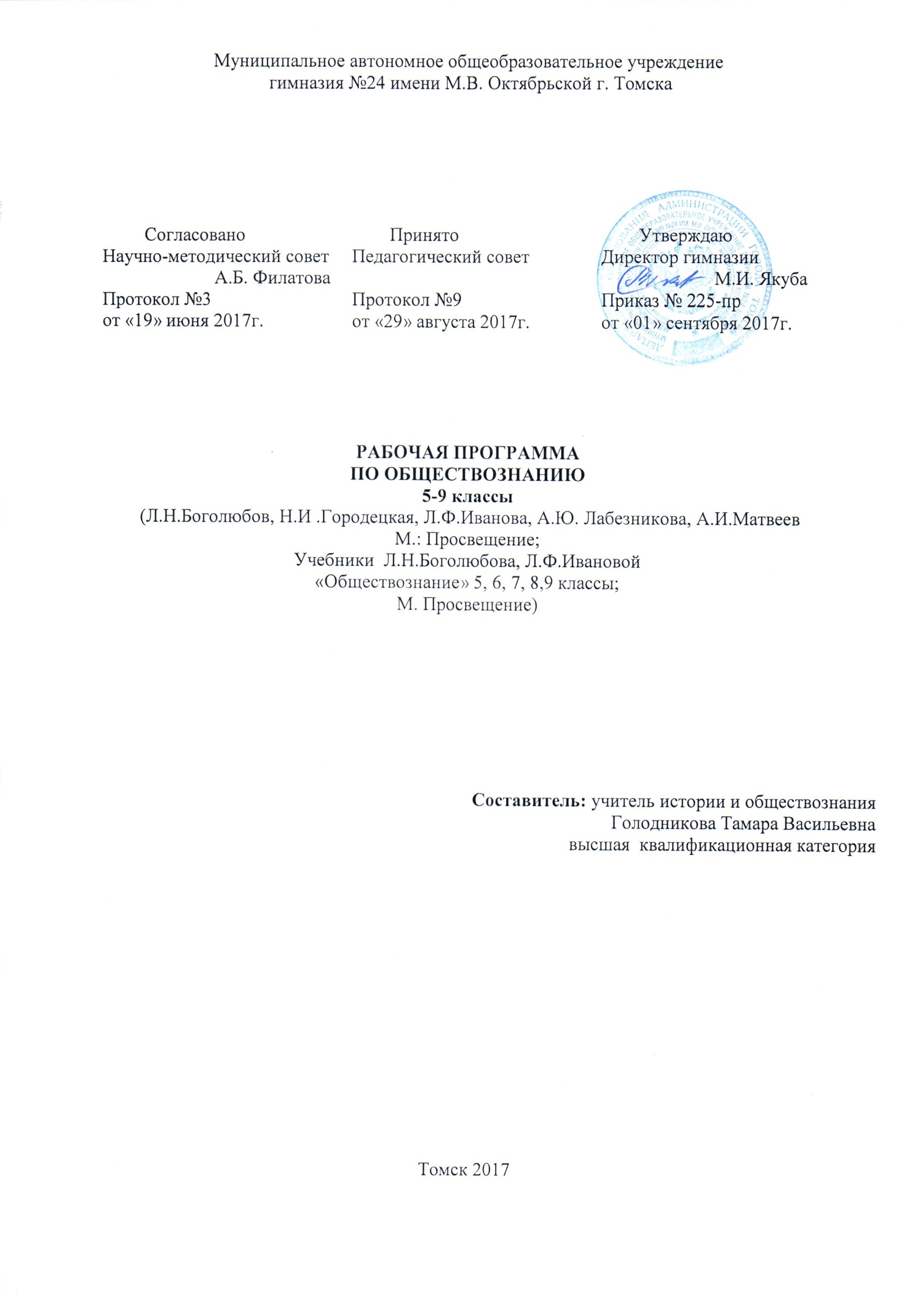 Муниципальное автономное общеобразовательное учреждение гимназия №24 имени М.В. Октябрьской г. ТомскаРАБОЧАЯ ПРОГРАММАПО ОБЩЕСТВОЗНАНИЮ 5-9 классы (Л.Н.Боголюбов, Н.И .Городецкая, Л.Ф.Иванова, А.Ю. Лабезникова, А.И.МатвеевМ.: Просвещение;Учебники  Л.Н.Боголюбова, Л.Ф.Ивановой  «Обществознание» 5, 6, 7, 8,9 классы;М. Просвещение)Составитель: учитель истории и обществознания                    Голодникова Тамара Васильевнавысшая  квалификационная категорияТомск 2017Пояснительная запискаНормативно-правовое и инструктивно-методическое обеспечениеНормативно-правовой базой для рабочей программы по предмету технология являются:Федеральный закон Российской Федерации «Об образовании в Российской Федерации» от 29 декабря 2012 года № 273-ФЗ, вступившим в силу с 01 сентября 2013 г. Федеральный государственный образовательный стандарт основного общего образования, утвержденный приказом Министерства образования и науки от 17 декабря 2010 г. № 1897. (в ред. Приказов Минобрнауки России от 29.12.2014 N 1644, от 31.12.2015 N 1577).Приказ Минобрнауки России № 576 от 8 июня 2015 г. «О внесении изменений в федеральный перечень учебников, рекомендуемых к использованию при реализации имеющих государственную аккредитацию образовательных программ начального общего, основного общего, среднего общего образования, утвержденный приказом Министерства образования и науки Российской Федерации от 31 марта 2014 г. № 253».Письмо Министерства образования и науки РФ от 7 августа 2015г. №08-1228 «О направлении методических рекомендаций по вопросам введения ФГОС ООО, разработанные Российской Академией Образования».Письмо Департамента государственной политики в сфере воспитания детей и молодежи «О направлении методических рекомендаций» №09-1762 от 18.08.2017г.Концепция духовно - нравственного развития и воспитания личности гражданина России.Примерная основная образовательная программа основного общего образования (одобрена решением федерального учебно-методического объединения по общему образованию, протокол от 8 апреля 2015 г. № 1/15)Письмо Минобр. и науки РФ от 07 августа 2015 года № 08-1228  «Методические рекомендации по вопросам введения ФГОС ООО».Письмо Департамента государственной политики в сфере воспитания детей и молодежи «О направлении методических рекомендаций» №09-1762 от 18.08.2017г.Фундаментальное ядро общего образования.Примерные программы по учебным предметам. Обществознание 5-9 классы - М.: Просвещение (Стандарты второго поколения).Программа развития МАОУ гимназия №24 имени М.В. Октябрьской.Основная образовательная программа основного общего образования МАОУ гимназии №24 им. М.В. Октябрьской г. Томска.Устав МАОУ гимназии №24 им. М.В. Октябрьской г. Томска.Обществознание: 5-9 классы / Л.Н. Боголюбов, Н.И. Городецкая, Л.Ф. Иванова, А.Ю. Лабезникова. - М.: Просвещение.Рабочая программа составлена на основе Федерального государственного образовательного стандарта общего образования (основное общее образование), фундаментального ядра содержания общего образования.Изучение обществознания в основной школе призвано создать условия для полноценного выполнения выпускником типичных для подростка социальных ролей; общей ориентации в актуальных общественных событиях и процессах; нравственной и правовой оценки конкретных поступков людей; реализации и защиты прав человека и гражданина, осознанного выполнения гражданских обязанностей; первичного анализа и использования социальной информации; сознательного неприятия антиобщественного поведения. Выпускник основной школы должен получить достаточно полное представление о возможностях, которые существуют в современном российском обществе для продолжения образования и работы, для самореализации в многообразных видах деятельности, а также об условиях достижения успеха в различных сферах жизни общества. Учебный предмет «Обществознание» призван помогать предпрофильному самоопределению.Содержание основного общего образования по обществознанию представляет собой комплекс знаний, отражающих основные объекты изучения: общество и его основные сферы, положение человека в обществе, правовое регулирование общественных отношений. Помимо знаний, важными содержательными компонентами курса являются: социальные навыки, умения, совокупность моральных норм и гуманистических ценностей; правовые нормы, лежащие в основе правомерного поведения. Не менее важным элементом содержания учебного предмета «Обществознание» является опыт познавательной и практической деятельности, включающий работу с адаптированными источниками социальной информации; решение познавательных и практических задач, отражающих типичные социальные ситуации; учебную коммуникацию; опыт проектной деятельности в учебном процессе и социальной практике.Целями изучения обществознания в основной школе являются:развитие личности в ответственный период социального взросления человека (10—15 лет), её познавательных интересов, критического мышления в процессе восприятия социальной (в том числе экономической и правовой) информации и определения собственной позиции; нравственной и правовой культуры, экономического образа мышления, способности к самоопределению и самореализации;воспитание общероссийской идентичности, гражданской ответственности, уважения к социальным нормам; приверженности гуманистическим и демократическим ценностям, закреплённым в Конституции Российской Федерации;-освоение на уровне функциональной грамотности системы знаний, необходимых для социальной адаптации: об обществе; основных социальных ролях; о позитивно оцениваемых обществом качествах личности, позволяющих успешно взаимодействовать в социальной среде; сферах человеческой деятельности; способах регулирования общественных отношений; механизмах реализации и защиты прав человека и гражданина;формирование опыта применения полученных знаний для решения типичных задач в области социальных отношений; экономической и гражданско-общественной деятельности; межличностных отношений; отношений между людьми различных национальностей и вероисповеданий; самостоятельной познавательной деятельности; правоотношений; семейно-бытовых отношений.Задачами  изучения обществознания  в основной  школе  являются:Формирование опыта применения полученных знаний для решения типичных задач в области социальных отношений, экономической и гражданско-общественной деятельности, межличностных отношений, отношений между людьми различных национальностей и вероисповеданий, самостоятельной познавательной деятельности, правоотношений, семейно-бытовых отношений.развитие личности на исключительно важном этапе ее социализации — в подростковом возрасте, повышению уровня ее духовно-нравственной, политической и правовой культуры, становлению социального поведения, основанного на уважении закона и правопорядка; углублению интереса к изучению социальных и гуманитарных дисциплин; формированию способности к личному самоопределению, самореализации, самоконтроля Воспитание общероссийской идентичности, гражданской ответственности, уважения к социальным нормам; приверженности гуманистическим и демократическим ценностям, закреплённым в Конституции РФ;повышению мотивации к высокопроизводительной, наукоемкой трудовой деятельности; освоение на уровне функциональной грамотности системы знаний о необходимых для социальной адаптации об обществе, об основных социальных ролях, о позитивно оцениваемых обществом качествах личности, позволяющих успешно взаимодействовать в социальной среде, о сферах человеческой деятельности, о способах регулирования общественных отношений, о механизмах реализации и защиты прав человека и гражданина;овладение учащимися умениями получать из разнообразных источников и критически осмысливать социальную информацию, систематизировать, анализировать полученные данные; освоению ими способов познавательной, коммуникативной, практической деятельности, необходимых для участия в жизни гражданского общества и правового государства;формировании опыта применения полученных знаний для решения типичных задач в области социальных отношений, экономической и гражданско-общественной деятельности, межличностных отношений, отношений между людьми различных национальностей и вероисповеданий, самостоятельной познавательной деятельности, правоотношений, семейно-бытовых отношений;формирование у учащихся целостной картины общества, адекватной современному уровню знаний о нем и доступной по содержанию для школьников младшего и среднего подросткового возраста; освоению учащимися тех знаний об основных сферах человеческой деятельности и о социальных институтах, о формах регулирования общественных отношений.Целями реализации рабочей программы по учебному предмету «Обществознанание» являются:обеспечить достижение обучающимися гимназии результатов изучения географии в соответствии с требованиями, утвержденными ФГОС ООО;обеспечить освоение межпредметных понятий, универсальных учебных действий для успешного изучения обществознания на уровни основного общего образования;создать условия для достижения личностных результатов основного общего образования через изучение обществознания в 5-9 классах гимназии.Задачами реализации программы учебного предмета «Обществознание» являются:обеспечение в процессе изучения обществознания условий для достижения планируемых результатов освоения ООП ООО всеми обучающимся;создание в процессе изучения обществознания условий для развития личности, способностей, удовлетворения познавательных интересов, самореализации обучающихся, в том числе одаренных;создание в процессе изучения обществознания условий для формирования ценностей обучающихся, основ их гражданской идентичности и социально-профессиональных ориентаций;включение обучающихся в процессы преобразования социальной среды, формирования у них лидерских качеств, опыта социальной деятельности, реализации социальных проектов и программ;создание в процессе изучения предмета условий для формирования у обучающихся опыта самостоятельной учебной деятельности;;понимание обучающимся отличий научных данных от непроверенной информации, ценности науки для удовлетворения бытовых, производственных и культурных потребностей человека.Федеральный государственный образовательный стандарт ориентирован на становление личностных характеристик выпускника таких как: любящий свой край и своё Отечество, знающий русский и родной язык, уважающий свой народ, его культуру и духовные традиции; активно и заинтересованно познающий мир, осознающий ценность труда, науки и творчества; социально активный, уважающий закон и правопорядок, соизмеряющий свои поступки с нравственными ценностями, осознающий свои обязанности перед семьёй, обществом, Отечеством. Личностные результаты освоения ООП ООО отражают осознание обучающимися своей этнической принадлежности, знание истории, языка, культуры своего народа, своего края, основ культурного наследия народов России и человечества; освоение ими социальных норм, правил поведения, ролей и форм социальной жизни в группах и сообществах, включая взрослые и социальные сообщества; участие в школьном самоуправлении и  общественной жизни в пределах возрастных компетенций с учётом региональных, этнокультурных, социальных и экономических особенностей.Построение учебного содержания предмета «Обществознание» осуществляется последовательно от общего к частному с учётом реализации внутрипредметных и метапредметных связей. В основу положено взаимодействие научного, гуманистического, аксиологического, культурологического, личностно-деятельностного, историко-проблемного, интегративного, компетентностного подходов, основанных на взаимосвязи глобальной, региональной и краеведческой составляющих.Важнейшая цель современного образования и   одна из приоритетных  задач общества и государства  -   воспитание нравственного, ответственного, инициативного и компетентного гражданина России. Школьный курс обществознания играет важную роль в реализации основной цели современного российского образования – формирование всестороннеобразованной, инициативной и успешной личности, обладающей системой современных мировоззренческих взглядов, ценностных ориентаций, идейно-нравственных, культурных и этических принципов и норм поведения. Важнейшей методологической установкой, в значительной мере определяющей отбор и интерпретацию содержания курса, является установкой на формирование в его рамках системы базовых национальных ценностей как основы воспитания, духовно-нравственного обучения у выпускников основной школы будут  сформированы:Ценностные ориентиры, отражающие их индивидуально-личностные позиции:- осознание себя как члена общества на глобальном, региональном и локальном уровнях (житель планеты земля, гражданин Российской Федерации, житель своего региона);- осознание выдающейся роли и места Росси как части мирового пространства; - осознание значимости и общности глобальных проблем человечества и готовность солидарно противостоять глобальным вызовам современности;Ценностные ориентиры, отражающие их гармонично развитые социальные чувства и качества:-патриотизм,  принятие общих национальных, духовных и нравственных ценностей;- любовь к своему Отечеству, местности, своему региону;-гражданственность, вера в Россию, чувство личной ответственности за Родину перед современниками и будущими поколениями; - уважение к истории, культуре России, национальным особенностям, традициям и образу жизни российского и других народов, толерантность;В качестве базовых понятий выступают такие понятия как компетентность (обладание человеком совокупностью знаний, умений, навыков, способов деятельности, опыта творческой деятельности, опыта личностного саморазвития, включающей его личностное отношение к предмету деятельности) и компетенция (готовность использовать усвоенные знания, умения и способы деятельности в реальной жизни для решения практических задач).Создания условий формирования той или иной компетентности необходим переход к тем педагогическим технологиям, которые понимают деятельность учителя как последовательную систему действий, связанную с решением педагогических задач или как планомерное последовательное воплощение на практике заранее спроектированного педагогического процесса. Большую роль в жизни современных школьников играют новые информационные технологии. Их эффективность бесспорна, так как они позволяют: - расширить информационное пространство;- увеличить скорость поиска информации;- интенсивность обработки полученных знаний.Это приводит к экономии времени, продуктивности, более высокому качеству обучения. Информационная база становится при этом подлинно развивающей.Поэтому задача учителя не столько дать знания, сколько помочь учащимся сформировать в себе способности, которые позволят им в дальнейшем овладеть набором способов деятельности; создать условия для формирования умений переноса информации из одних знаковых систем в другие; создать условия для развития умения структурировать информацию, содействовать развитию умения конструктивно общаться.Любая педагогическая задача может быть эффективно решена только с помощью адекватной технологии, реализуемой педагогом.В условиях развития гимназии эффективно и результативно используется технология педагогического сопровождения обучающихся в образовательной деятельности (Бондарев В.П., канд.пед.наук, ст.науч.сотр. Центра социально-профессионального самоопределения молодежи ИОСО РАО). Данная технология предполагает разработку содержания, средств, методов образовательной деятельности, направленной на выявление и использование опыта ученика, раскрытие способов его мышления. Выстраивание индивидуальной траектории развития через реализацию образовательной программы с учетом личностных особенностей обучающегося. Основной целью гимназии является создание условий для личностного развития обучающихся, включающую практическую пробу сил в различных видах деятельности, посредством разных предметов, как непременное условие приобретение социального опыта. Для реализации данной программы используются следующие образовательные технологии:Информационно-коммуникационная технология (ИКТ)Технология личностно ориентированного обучения Технологии продуктивного диалога и продуктивного чтенияТехнологии процессуально-ориентированного обучения СДП Л.Г. ПетерсонИнформационно-коммуникационная технология (ИКТ) не только облегчает усвоение учебного материала по обществознанию, но и представляет новые возможности для развития творческих способностей обучающихся: повышают  мотивацию; активизируют познавательную деятельность; помогают сформировать активную жизненную позицию.В урочной деятельности ИКТ помогают решить следующие задачи:Овладение умениями работать с различными видами информации (при получении основного общего образования -  формирование информационной культуры у 100%  обучающихся).Развитие познавательных интересов, творческих способностей обучающихся.Воспитание ответственного отношения к информации с учетом правовых и этических аспектов ее распространения, избирательного отношения к полученной информации.Выработка навыков применения средств ИКТ в повседневной жизни, при выполнении индивидуальных и коллективных проектов, в учебной деятельности, при дальнейшем освоении профессий, востребованных на рынке труда.Технологии процессуально-ориентированного обучения, в том числе проектной деятельности, помогают решать вопросы повышения качества географического образования. Использование на уроках имитационных игр способствует моделированию ключевых черт реальных ситуаций. Такие уроки  конструируются на основе создания проблемной ситуации, ее «проживания» проблемной ситуации, подведения итогов, анализа игры и установления соотношения проигранной ситуации с реальностью.Использование на практике технологий продуктивного диалога и продуктивного чтения  позволяет в учебном процессе  акцент ставить не на передаче, а на приобретении знаний в деятельности.  Эффективность использования этих технологий определяется следующими факторами:  новую информацию обучающиеся получают в ходе решения теоретических и практических проблем; в ходе решения проблемы обучающиеся умеют преодолевать возникающие трудности, их активность и самостоятельность достигает достаточно высокого уровня; высокая активность обучающихся способствует росту внутренней познавательной мотивации; в процессе обучения создаются условия для формирования и развития УУД у обучающихся.Технология личностно ориентированного обучения показывает признание самоценности обучающегося как носителя субъективного опыта, в обязательном   обращении к его эмоционально-ценностной сфере; принятие в качестве основного результата обучения развитие личности обучающегося.Содержание предмета направлено на формирование универсальных учебных действий, обеспечивающих развитие познавательных и коммуникативных качеств личности. Обучающиеся включаются в проектную и исследовательскую деятельность, основу которой составляют такие учебные действия, как умение видеть проблемы, ставить вопросы, классифицировать, наблюдать, проводить эксперимент, делать выводы и умозаключения, объяснять, доказывать, защищать свои идеи, давать определения понятиям, структурировать материал и др. Обучающиеся включаются в коммуникативную учебную деятельность, где преобладают такие её виды, как умение полно и точно выражать свои мысли, аргументировать свою точку зрения, работать в сотрудничестве (паре и группе), представлять и сообщать информацию в устной и письменной форме, вступать в диалог и т. д.     Содержание предмета включает темы региональной направленности:     При изучении разделов «Экономика и социальные отношения», «Современное общество», «Политика и культура», «Социальные нормы», «Человек и природа» расширяются знания об особенностях экономики   Сибири и Томской  области, изучение вопросов занятости томичей., поликультурность  Сибири и Томской области, экологические  проблемы, Томская область как субъект РФ.     «Наша новая школа» предполагает вовлечение обучающихся 8-9 классов в исследовательские проекты и творческие занятия, чтобы научиться изобретать, понимать и осваивать новое, выражать собственные мысли, принимать решения и помогать друг другу, формулировать интересы и осознавать свои возможности на разных предметах учебного плана. Тематика предмета позволяет рассматривать вопросы по особеностям экономики Томска и Томской области через включение обучающихся в проектно-исследовательскую деятельность.       Разумное использование разнообразных форм и методов проведения уроков в 8-9 классах позволит осуществить дальнейшее развитие умений обучающихся: осуществлять измерения и исследования, выполнять наблюдения, проводить анализы по оценке экологической ситуации в окружающей среде своего региона, моделировать и экологическую ситуацию, проводить разного вида мониторинги и т. д.        Большую роль в современной жизни играют отношения «Человек – природа – общество» и экологическое сознание человека как культурного  природопользователя, ясно понимающего ресурсную и культурную ценность своего региона и ту масштабную роль, которую играла и играет Сибирь в развитии и будущем Российского государства.      Основные задачи Регионального компонента:-выработать творческий подход к процессу познания, познавательную активность и самостоятельность суждений;-выявить, механизм влияния окружающей среды на человеческое общество, изменение уровня зависимости человека от природно-географических условий;-подчеркнуть ответственность человека за последствия своей хозяйственной деятельности; дать представление о диалектике взаимоотношений природы и общества;;-стимулировать интерес к культуре своего народа и соседних этносов;;-воспитать понимание самоценности различных этнических традиций;-пробудить гордость за свою «малую родину».       Для овладения содержанием предмета характерны элементы деловых игр, конкурсы проектов, участие в научно-практических конференциях школьников, в том числе в дистанционной форме обучения.          Дистанционное    обучение как форма самообразования и саморазвития обучающихся, активизация учебной деятельности в дистанционной форме деловых игр, неакадемических предметных олимпиад, предметных  чемпионатов  позволит включить обучающихся в реальные жизненные ситуации, развивать их творческие способности, самостоятельность суждений, умение вести научный спор, вызывать живой интерес к современным проблемам, участвовать в поиске перспективных путей их решения. Рабочая  программа по учебному предмету «Обществознание»  разработана в соответствии  с учебным  планом  МАОУ гимназии №24 им. М.В. Октябрьской г. Томска.  Обществознание   изучается  с 5 класса по  9  класс.  Общее  число  учебных  часов  за  пять  лет  обучения  —170, по 34 ч (1 ч в неделю)  в 5 - 9 классах.Учебный предмет «Обществознание» способствует формированию у обучающихся умения безопасно использовать учебное оборудование, проводить исследования, анализировать полученные результаты, представлять и научно аргументировать полученные выводы.Изучение предмета «Обществознание» в части формирования у обучающихся научного мировоззрения, освоения общенаучных методов (наблюдение, измерение, анализ,моделирование), освоения практического применения научных знаний основано на межпредметных связях с предметами«История», «Русский язык», «Литература», «Математика», «Экология», «Основы безопасности жизнедеятельности»и др.1. ПЛАНИРУЕМЫЕ РЕЗУЛЬТАТЫ ОСВОЕНИЯ ПРЕДМЕТАЛичностными   результатами   обучения  обществознания является  формирование  всесторонне  образованной,  инициативной  и  успешной  личности,  обладающей  системой  современных мировоззренческих  взглядов,  ценностных  ориентаций,  идейно-нравственных,  культурных и этических принципов и норм поведения:1)   воспитание российской гражданской идентичности: патриотизма,   любви   и   уважения   к   Отечеству,   чувства   гордости за свою Родину; осознание единства географического пространства России как единой среды проживания населяющих её народов, определяющей общность их исторических судеб; осознание своей этнической принадлежности,  усвоение гуманистических  и традиционных  ценностей  многонационального  российского  общества;  воспитание  чувства  ответственности  и долга  перед  Родиной;2)   формирование ответственного отношения к учению, готовности и способности учащихся к саморазвитию и самообразованию  на  основе  мотивации  к обучению  и познанию,  осознанному  выбору  и  построению  дальнейшей  индивидуальной траектории  образования  на базе  ориентировки  в мире  профессий и профессиональных  предпочтений с учётом устойчивых познавательных  интересов;3)   формирование личностных о России как субъекте мирового пространства,  её  месте  и  роли  в  современном  мире;  осознание  значимости  и общности  глобальных  проблем  человечества;4) формирование уважительного отношения к истории, культуре,  национальным  особенностям,  традициям  и образу жизни  других  народов;  осознанной  доброжелательности  к другому  человеку,  его  мнению,  мировоззрению,   культуре,  языку,  вере;  готовности   и  способности   вести  диалог  с  другими  людьми и достигать  в нём  взаимопонимания;5)     освоение    социальных    норм,   правил   поведения,    ролей и форм социальной жизни в группах и сообществах, включая взрослые и социальные сообщества; участие в школьном самоуправлении и общественной жизни в пределах возрастных компетенций   с  учётом   региональных,   этнокультурных,   социальных и экономических  особенностей;6)     развитие  морального  сознания  и  компетентности   в  решении моральных проблем на основе личностного выбора, формирование нравственных чувств и нравственного поведения, осознанного  и ответственного  отношения  к собственным  поступкам;7)     формирование  коммуникативной   компетентности   в  общении  и  сотрудничестве   со  сверстниками,   старшими  и  младшими в процессе образовательной,  общественно полезной, учебно-исследовательской,  творческой  и других  видов  деятельности;8)   формирование ценности здорового и безопасного образа жизни; усвоение правил индивидуального  и коллективного безопасного  поведения  в чрезвычайных  ситуациях,  угрожающих жизни   и   здоровью   людей,   правил   поведения    на   транспорте и на дорогах;9)   формирование  экологического  сознания на основе признания ценности жизни во всех её проявлениях и необходимости ответственного, бережного отношения к окружающей среде и рационального  природопользования;10) осознание значения семьи в жизни человека и общества, ценности семейной жизни, уважительного и заботливого отношения  к членам  своей  семьи;11)  развитие  эмоционально-ценностного  отношения  к  природе, эстетического сознания через освоение художественного наследия народов России и мира, творческой деятельности эстетического  характера.Метапредметные результаты, включают освоенные обучающимися межпредметные понятия и универсальные учебные действия (регулятивные, познавательные, коммуникативные).Условием формирования межпредметных понятий, таких как система, факт, закономерность, феномен, анализ, синтез является овладение обучающимися основами читательской компетенции, приобретение навыков работы с информацией, участие  в проектной деятельности.При изучении обучающимися 5-9 классов гимназии будет продолжена работа по формированию и развитию основ читательской компетенции. Обучающиеся овладеют чтением как средством осуществления своих дальнейших планов: продолжения образования и самообразования, осознанного планирования своего актуального и перспективного круга чтения, в том числе досугового, подготовки к трудовой и социальной деятельности. У выпускников будет сформирована потребность в систематическом чтении как средстве познания мира и себя в этом мире, гармонизации отношений человека и общества, создании образа «потребного будущего».При изучении учебных предметов обучающиеся усовершенствуют приобретённые на первом уровне навыки работы с информацией и пополнят их. Они смогут работать с текстами, преобразовывать и интерпретировать содержащуюся в них информацию, в том числе:• систематизировать, сопоставлять, анализировать, обобщать и интерпретировать информацию, содержащуюся в готовых информационных объектах;• выделять главную и избыточную информацию, выполнять смысловое свёртывание выделенных фактов, мыслей; представлять информацию в сжатой словесной форме (в виде плана или тезисов) и в наглядно-символической форме (в виде таблиц, графических схем и диаграмм, карт понятий — концептуальных диаграмм, опорных конспектов);• заполнять и дополнять таблицы, схемы, диаграммы, тексты.Обучающиеся приобретут опыт проектной деятельности как особой формы учебной работы, способствующей воспитанию самостоятельности, инициативности, ответственности, повышению мотивации и эффективности учебной деятельности; в ходе реализации исходного замысла на практическом уровне овладеют умением выбирать адекватные стоящей задаче средства, принимать решения, в том числе и в ситуациях неопределённости. Они получат возможность развить способность к разработке нескольких вариантов решений, к поиску нестандартных решений, поиску и осуществлению наиболее приемлемого решения. Метапредметные результаты включают освоенные обучающимися  универсальные   учебные  действия,  обеспечивающие   овладение ключевыми компетенциями, составляющими основу умения учиться:1) умение самостоятельно определять цели своего обучения, ставить и формулировать для себя новые задачи в учебе и познавательной деятельности, развивать мотивы и интересы своей познавательной деятельности;2) умение самостоятельно планировать пути достижения целей, в том числе альтернативные, осознанно выбирать наиболее эффективные способы решения учебных и познавательных задач;3) умение соотносить свои действия с планируемыми результатами, осуществлять контроль своей деятельности в процессе достижения результата, определять способы действий в рамках предложенных условий и требований, корректировать свои действия в соответствии с изменяющейся ситуацией;4) умение оценивать правильность выполнения учебной задачи, собственные возможности ее решения;5) владение основами самоконтроля, самооценки, принятия решений и осуществления осознанного выбора в учебной и познавательной деятельности;6) умение определять понятия, создавать обобщения, устанавливать аналогии, классифицировать, самостоятельно выбирать основания и критерии для классификации, устанавливать причинно-следственные связи, строить логическое рассуждение, умозаключение (индуктивное, дедуктивное и по аналогии) и делать выводы;7) умение создавать, применять и преобразовывать знаки и символы, модели и схемы для решения учебных и познавательных задач;8) смысловое чтение;9) умение организовывать учебное сотрудничество и совместную деятельность с учителем и сверстниками; работать индивидуально и в группе: находить общее решение и разрешать конфликты на основе согласования позиций и учета интересов; формулировать, аргументировать и отстаивать свое мнение;10) умение осознанно использовать речевые средства в соответствии с задачей коммуникации для выражения своих чувств, мыслей и потребностей; планирования и регуляции своей деятельности; владение устной и письменной речью, монологической контекстной речью;11) формирование и развитие компетентности в области использования информационно-коммуникационных технологий (далее ИКТ- компетенции); развитие мотивации к овладению культурой активного пользования словарями и другими поисковыми системами (в ред. Приказа Минобрнауки России от 29.12.2014 N 1644)12) формирование и развитие экологического мышления, умение применять его в познавательной, коммуникативной, социальной практике и профессиональной ориентации.В соответствии ФГОС ООО у обучающихся гимназии на уровни основного общего образования будут сформированы три группы универсальных учебных действий: регулятивные, познавательные, коммуникативные.Регулятивные УУДУмение самостоятельно определять цели обучения, ставить и формулировать новые задачи в учебе и познавательной деятельности, развивать мотивы и интересы своей познавательной деятельности. Обучающийся сможет:анализировать существующие и планировать будущие образовательные результаты;идентифицировать собственные проблемы и определять главную проблему;выдвигать версии решения проблемы, формулировать гипотезы, предвосхищать конечный результат;ставить цель деятельности на основе определенной проблемы и существующих возможностей;формулировать учебные задачи как шаги достижения поставленной цели деятельности;обосновывать целевые ориентиры и приоритеты ссылками на ценности, указывая и обосновывая логическую последовательность шагов.Умение самостоятельно планировать пути достижения целей, в том числе альтернативные, осознанно выбирать наиболее эффективные способы решения учебных и познавательных задач. Обучающийся сможет:определять необходимые действие(я) в соответствии с учебной и познавательной задачей и составлять алгоритм их выполнения;обосновывать и осуществлять выбор наиболее эффективных способов решения учебных и познавательных задач;определять/находить, в том числе из предложенных вариантов, условия для выполнения учебной и познавательной задачи;выстраивать жизненные планы на краткосрочное будущее (заявлять целевые ориентиры, ставить адекватные им задачи и предлагать действия, указывая и обосновывая логическую последовательность шагов);выбирать из предложенных вариантов и самостоятельно искать средства/ресурсы для решения задачи/достижения цели;составлять план решения проблемы (выполнения проекта, проведения исследования);определять потенциальные затруднения при решении учебной и познавательной задачи и находить средства для их устранения;описывать свой опыт, оформляя его для передачи другим людям в виде технологии решения практических задач определенного класса;планировать и корректировать свою индивидуальную образовательную траекторию.Умение соотносить свои действия с планируемыми результатами, осуществлять контроль своей деятельности в процессе достижения результата, определять способы действий в рамках предложенных условий и требований, корректировать свои действия в соответствии с изменяющейся ситуацией. Обучающийся сможет:определять совместно с педагогом и сверстниками критерии планируемых результатов и критерии оценки своей учебной деятельности;систематизировать (в том числе выбирать приоритетные) критерии планируемых результатов и оценки своей деятельности;отбирать инструменты для оценивания своей деятельности, осуществлять самоконтроль своей деятельности в рамках предложенных условий и требований;оценивать свою деятельность, аргументируя причины достижения или отсутствия планируемого результата;находить достаточные средства для выполнения учебных действий в изменяющейся ситуации и/или при отсутствии планируемого результата;работая по своему плану, вносить коррективы в текущую деятельность на основе анализа изменений ситуации для получения запланированных характеристик продукта/результата;устанавливать связь между полученными характеристиками продукта и характеристиками процесса деятельности и по завершении деятельности предлагать изменение характеристик процесса для получения улучшенных характеристик продукта;сверять свои действия с целью и, при необходимости, исправлять ошибки самостоятельно.Умение оценивать правильность выполнения учебной задачи, собственные возможности ее решения. Обучающийся сможет:определять критерии правильности (корректности) выполнения учебной задачи;анализировать и обосновывать применение соответствующего инструментария для выполнения учебной задачи;свободно пользоваться выработанными критериями оценки и самооценки, исходя из цели и имеющихся средств, различая результат и способы действий;оценивать продукт своей деятельности по заданным и/или самостоятельно определенным критериям в соответствии с целью деятельности;обосновывать достижимость цели выбранным способом на основе оценки своих внутренних ресурсов и доступных внешних ресурсов;фиксировать и анализировать динамику собственных образовательных результатов.Владение основами самоконтроля, самооценки, принятия решений и осуществления осознанного выбора в учебной и познавательной. Обучающийся сможет:наблюдать и анализировать собственную учебную и познавательную деятельность и деятельность других обучающихся в процессе взаимопроверки;соотносить реальные и планируемые результаты индивидуальной образовательной деятельности и делать выводы;принимать решение в учебной ситуации и нести за него ответственность;самостоятельно определять причины своего успеха или неуспеха и находить способы выхода из ситуации неуспеха;ретроспективно определять, какие действия по решению учебной задачи или параметры этих действий привели к получению имеющегося продукта учебной деятельности;демонстрировать приемы регуляции психофизиологических/ эмоциональных состояний для достижения эффекта успокоения (устранения эмоциональной напряженности), эффекта восстановления (ослабления проявлений утомления), эффекта активизации (повышения психофизиологической реактивности).Познавательные УУДУмение определять понятия, создавать обобщения, устанавливать аналогии, классифицировать, самостоятельно выбирать основания и критерии для классификации, устанавливать причинно-следственные связи, строить логическое рассуждение, умозаключение (индуктивное, дедуктивное, по аналогии) и делать выводы. Обучающийся сможет:подбирать слова, соподчиненные ключевому слову, определяющие его признаки и свойства;выстраивать логическую цепочку, состоящую из ключевого слова и соподчиненных ему слов;выделять общий признак двух или нескольких предметов или явлений и объяснять их сходство;объединять предметы и явления в группы по определенным признакам, сравнивать, классифицировать и обобщать факты и явления;выделять явление из общего ряда других явлений;определять обстоятельства, которые предшествовали возникновению связи между явлениями, из этих обстоятельств выделять определяющие, способные быть причиной данного явления, выявлять причины и следствия явлений;строить рассуждение от общих закономерностей к частным явлениям и от частных явлений к общим закономерностям;строить рассуждение на основе сравнения предметов и явлений, выделяя при этом общие признаки;излагать полученную информацию, интерпретируя ее в контексте решаемой задачи;самостоятельно указывать на информацию, нуждающуюся в проверке, предлагать и применять способ проверки достоверности информации;вербализовать эмоциональное впечатление, оказанное на него источником;объяснять явления, процессы, связи и отношения, выявляемые в ходе познавательной и исследовательской деятельности (приводить объяснение с изменением формы представления; объяснять, детализируя или обобщая; объяснять с заданной точки зрения);выявлять и называть причины события, явления, в том числе возможные /наиболее вероятные причины, возможные последствия заданной причины, самостоятельно осуществляя причинно-следственный анализ;делать вывод на основе критического анализа разных точек зрения, подтверждать вывод собственной аргументацией или самостоятельно полученными данными.Умение создавать, применять и преобразовывать знаки и символы, модели и схемы для решения учебных и познавательных задач. Обучающийся сможет:обозначать символом и знаком предмет и/или явление;определять логические связи между предметами и/или явлениями, обозначать данные логические связи с помощью знаков в схеме;создавать абстрактный или реальный образ предмета и/или явления;строить модель/схему на основе условий задачи и/или способа ее решения;создавать вербальные, вещественные и информационные модели с выделением существенных характеристик объекта для определения способа решения задачи в соответствии с ситуацией;преобразовывать модели с целью выявления общих законов, определяющих данную предметную область;переводить сложную по составу (многоаспектную) информацию из графического или формализованного (символьного) представления в текстовое, и наоборот;строить схему, алгоритм действия, исправлять или восстанавливать неизвестный ранее алгоритм на основе имеющегося знания об объекте, к которому применяется алгоритм;строить доказательство: прямое, косвенное, от противного;анализировать/рефлексировать опыт разработки и реализации учебного проекта, исследования (теоретического, эмпирического) на основе предложенной проблемной ситуации, поставленной цели и/или заданных критериев оценки продукта/результата.Смысловое чтение. Обучающийся сможет:находить в тексте требуемую информацию (в соответствии с целями своей деятельности);ориентироваться в содержании текста, понимать целостный смысл текста, структурировать текст;устанавливать взаимосвязь описанных в тексте событий, явлений, процессов;резюмировать главную идею текста;преобразовывать текст, «переводя» его в другую модальность, интерпретировать текст (художественный и нехудожественный – учебный, научно-популярный, информационный, текст non-fiction);критически оценивать содержание и форму текста.Формирование и развитие экологического мышления, умение применять его в познавательной, коммуникативной, социальной практике и профессиональной ориентации. Обучающийся сможет:определять свое отношение к природной среде;анализировать влияние экологических факторов на среду обитания живых организмов;проводить причинный и вероятностный анализ экологических ситуаций;прогнозировать изменения ситуации при смене действия одного фактора на действие другого фактора;распространять экологические знания и участвовать в практических делах по защите окружающей среды;выражать свое отношение к природе через рисунки, сочинения, модели, проектные работы.10. Развитие мотивации к овладению культурой активного использования словарей и других поисковых систем. Обучающийся сможет:определять необходимые ключевые поисковые слова и запросы;осуществлять взаимодействие с электронными поисковыми системами, словарями;формировать множественную выборку из поисковых источников для объективизации результатов поиска;соотносить полученные результаты поиска со своей деятельностью.Коммуникативные УУДУмение организовывать учебное сотрудничество и совместную деятельность с учителем и сверстниками; работать индивидуально и в группе: находить общее решение и разрешать конфликты на основе согласования позиций и учета интересов; формулировать, аргументировать и отстаивать свое мнение. Обучающийся сможет:определять возможные роли в совместной деятельности;играть определенную роль в совместной деятельности;принимать позицию собеседника, понимая позицию другого, различать в его речи: мнение (точку зрения), доказательство (аргументы), факты; гипотезы, аксиомы, теории;определять свои действия и действия партнера, которые способствовали или препятствовали продуктивной коммуникации;строить позитивные отношения в процессе учебной и познавательной деятельности;корректно и аргументированно отстаивать свою точку зрения, в дискуссии уметь выдвигать контраргументы, перефразировать свою мысль (владение механизмом эквивалентных замен);критически относиться к собственному мнению, с достоинством признавать ошибочность своего мнения (если оно таково) и корректировать его;предлагать альтернативное решение в конфликтной ситуации;выделять общую точку зрения в дискуссии;договариваться о правилах и вопросах для обсуждения в соответствии с поставленной перед группой задачей;организовывать учебное взаимодействие в группе (определять общие цели, распределять роли, договариваться друг с другом и т. д.);устранять в рамках диалога разрывы в коммуникации, обусловленные непониманием/неприятием со стороны собеседника задачи, формы или содержания диалога.Умение осознанно использовать речевые средства в соответствии с задачей коммуникации для выражения своих чувств, мыслей и потребностей для планирования и регуляции своей деятельности; владение устной и письменной речью, монологической контекстной речью. Обучающийся сможет:определять задачу коммуникации и в соответствии с ней отбирать речевые средства;отбирать и использовать речевые средства в процессе коммуникации с другими людьми (диалог в паре, в малой группе и т. д.);представлять в устной или письменной форме развернутый план собственной деятельности;соблюдать нормы публичной речи, регламент в монологе и дискуссии в соответствии с коммуникативной задачей;высказывать и обосновывать мнение (суждение) и запрашивать мнение партнера в рамках диалога;принимать решение в ходе диалога и согласовывать его с собеседником;создавать письменные «клишированные» и оригинальные тексты с использованием необходимых речевых средств;использовать вербальные средства (средства логической связи) для выделения смысловых блоков своего выступления;использовать невербальные средства или наглядные материалы, подготовленные/отобранные под руководством учителя;делать оценочный вывод о достижении цели коммуникации непосредственно после завершения коммуникативного контакта и обосновывать его.Формирование и развитие компетентности в области использования информационно-коммуникационных технологий (далее – ИКТ). Обучающийся сможет:целенаправленно искать и использовать информационные ресурсы, необходимые для решения учебных и практических задач с помощью средств ИКТ;выбирать, строить и использовать адекватную информационную модель для передачи своих мыслей средствами естественных и формальных языков в соответствии с условиями коммуникации;выделять информационный аспект задачи, оперировать данными, использовать модель решения задачи;использовать компьютерные технологии (включая выбор адекватных задаче инструментальных программно-аппаратных средств и сервисов) для решения информационных и коммуникационных учебных задач, в том числе: вычисление, написание писем, сочинений, докладов, рефератов, создание презентаций и др.;использовать информацию с учетом этических и правовых норм;создавать информационные ресурсы разного типа и для разных аудиторий, соблюдать информационную гигиену и правила информационной безопасности.Планируемыми результатами формирования и развития компетентности обучающихся в области использования информационно-коммуникационных технологий при изучении обществознания являются:Фиксация изображений и звуковВыпускник научится:•осуществлять фиксацию изображений и звуков в ходе процесса обсуждения, фиксацию хода и результатов проектной деятельности;•учитывать смысл и содержание деятельности при организации фиксации, выделять для фиксации отдельные элементы объектов и процессов, обеспечивать качество фиксации существенных элементов;•выбирать технические средства ИКТ для фиксации изображений и звуков в соответствии с поставленной целью;•проводить обработку цифровых фотографий с использованием возможностей специальных компьютерных инструментов, создавать презентации на основе цифровых фотографий;•проводить обработку цифровых звукозаписей с использованием возможностей специальных компьютерных инструментов, проводить транскрибирование цифровых звукозаписей;•осуществлять видеосъёмку и проводить монтаж отснятого материала с использованием возможностей специальных компьютерных инструментов.Выпускник получит возможность научиться:• различать творческую и техническую фиксацию звуков и изображений;•использовать возможности ИКТ в творческой деятельности, связанной с искусством;• осуществлять трёхмерное сканирование.Создание графических объектовВыпускник научится:•создавать различные геометрические объекты с использованием возможностей специальных компьютерных инструментов;• создавать диаграммы различных видов (алгоритмические, концептуальные, классификационные, организационные, родства и др.) в соответствии с решаемыми задачами;•создавать специализированные карты и диаграммы: • создавать графические объекты проведением рукой произвольных линий с использованием специализированных компьютерных инструментов и устройств.Выпускник получит возможность научиться:• создавать мультипликационные фильмы;• создавать виртуальные модели трёхмерных объектов.Создание, восприятие и использование гипермедиасообщенийВыпускник научится:• организовывать сообщения в виде линейного или включающего ссылки представления для самостоятельного просмотра через браузер;• работать с особыми видами сообщений: диаграммами (алгоритмическими, концептуальными, классификационными, организационными, родства и др.), картами (географическими, хронологическими) и спутниковыми фотографиями, в том числе в системах глобального позиционирования;•проводить деконструкцию сообщений, выделение в них структуры, элементов и фрагментов;• использовать при восприятии сообщений внутренние и внешние ссылки;•формулировать вопросы к сообщению, создавать краткое описание сообщения; цитировать фрагменты сообщения;• избирательно относиться к информации в окружающем информационном пространстве, отказываться от потребления ненужной информации.Выпускник получит возможность научиться:• проектировать дизайн сообщений в соответствии с задачами и средствами доставки;• понимать сообщения, используя при их восприятии внутренние и внешние ссылки, различные инструменты поиска, справочные источники (включая двуязычные).Коммуникация и социальное взаимодействиеВыпускник научится:•выступать с аудиовидеоподдержкой, включая выступление перед дистанционной аудиторией;•участвовать в обсуждении (аудиовидеофорум, текстовый форум) с использованием возможностей Интернета;•использовать возможности электронной почты для информационного обмена;•вести личный дневник (блог) с использованием возможностей Интернета;•осуществлять образовательное взаимодействие в информационном пространстве образовательного учреждения (получение и выполнение заданий, получение комментариев, совершенствование своей работы, формирование портфолио);• соблюдать нормы информационной культуры, этики и права; с уважением относиться к частной информации и информационным правам других людей.Выпускник получит возможность научиться:• взаимодействовать в социальных сетях, работать в группе над сообщением (вики);• участвовать в форумах в социальных образовательных сетях;•взаимодействовать с партнёрами с использованием возможностей Интернета (игровое и театральное взаимодействие).Поиск и организация хранения информацииВыпускник научится:•использовать различные приёмы поиска информации в Интернете, поисковые сервисы, строить запросы для поиска информации и анализировать результаты поиска;• использовать приёмы поиска информации на персональном компьютере, в информационной среде гимназии и в образовательном пространстве;• использовать различные библиотечные, в том числе электронные, каталоги для поиска необходимых книг;• искать информацию в различных базах данных, создавать и заполнять базы данных, в частности использовать различные определители;•формировать собственное информационное пространство: создавать системы папок и размещать в них нужные информационные источники, размещать информацию в Интернете.Выпускник получит возможность научиться:• создавать и заполнять различные определители;• использовать различные приёмы поиска информации в Интернете в ходе учебной деятельности.Анализ информации, математическая обработка данных в исследованииВыпускник научится:•вводить результаты измерений и другие цифровые данные для их обработки, в том числе статистической, и визуализации;•строить математические модели;•проводить эксперименты и исследования в виртуальных лабораториях по естественным наукам, математике и информатике.Выпускник получит возможность научиться:• проводить естественно-научные и социальные измерения, вводить результаты измерений и других цифровых данных и обрабатывать их, в том числе статистически и с помощью визуализации;• анализировать результаты своей деятельности и затрачиваемых ресурсов.Планируемые результаты освоения междисциплинарной программы«Стратегии смыслового чтения и работа с текстом», которые достигаются посредством изучения предмета «Обществознание» следующие:Работа с текстом: поиск информации и понимание прочитанногоВыпускник научится:• ориентироваться в содержании текста и понимать его целостный смысл:— определять главную тему, общую цель или назначение текста;— выбирать из текста или придумать заголовок, соответствующий содержанию и общему смыслу текста;— формулировать тезис, выражающий общий смысл текста;— предвосхищать содержание предметного плана текста по заголовку и с опорой на предыдущий опыт;— объяснять порядок частей/инструкций, содержащихся в тексте;— сопоставлять основные текстовые и внетекстовые компоненты: обнаруживать соответствие между частью текста и его общей идеей, сформулированной вопросом, объяснять назначение карты, рисунка, пояснять части графика или таблицы и т. д.;• находить в тексте требуемую информацию (пробегать текст глазами, определять его основные элементы, сопоставлять формы выражения информации в запросе и в самом тексте, устанавливать, являются ли они тождественными или синонимическими, находить необходимую единицу информации в тексте);• решать учебно-познавательные и учебно-практические задачи, требующие полного и критического понимания текста:— определять назначение разных видов текстов;— ставить перед собой цель чтения, направляя внимание на полезную в данный момент информацию;— различать темы и подтемы специального текста;— выделять главную и избыточную информацию;— прогнозировать последовательность изложения идей текста;— сопоставлять разные точки зрения и разные источники информации по заданной теме;— выполнять смысловое свёртывание выделенных фактов и мыслей;— формировать на основе текста систему аргументов (доводов) для обоснования определённой позиции;— понимать душевное состояние персонажей текста, сопереживать им.Выпускник получит возможность научиться:• анализировать изменения своего эмоционального состояния в процессе чтения, получения и переработки полученной информации и её осмысления.Работа с текстом: преобразование и интерпретация информацииВыпускник научится:• структурировать текст, используя нумерацию страниц, списки, ссылки, оглавления; проводить проверку правописания; использовать в тексте таблицы, изображения;• преобразовывать текст, используя новые формы представления информации: формулы, графики, диаграммы, таблицы (в том числе динамические, электронные, в частности в практических задачах), переходить от одного представления данных к другому;• интерпретировать текст:— сравнивать и противопоставлять заключённую в тексте информацию разного характера;— обнаруживать в тексте доводы в подтверждение выдвинутых тезисов;— делать выводы из сформулированных посылок;— выводить заключение о намерении автора или главной мысли текста.Выпускник получит возможность научиться:• выявлять имплицитную информацию текста на основе сопоставления иллюстративного материала с информацией текста, анализа подтекста (использованных языковых средств и структуры текста).Работа с текстом: оценка информацииВыпускник научится:• откликаться на содержание текста:— связывать информацию, обнаруженную в тексте, со знаниями из других источников;— оценивать утверждения, сделанные в тексте, исходя из своих представлений о мире;— находить доводы в защиту своей точки зрения;• откликаться на форму текста: оценивать не только содержание текста, но и его форму, а в целом — мастерство его исполнения;• на основе имеющихся знаний, жизненного опыта подвергать сомнению достоверность имеющейся информации, обнаруживать недостоверность получаемой информации, пробелы в информации и находить пути восполнения этих пробелов;• в процессе работы с одним или несколькими источниками выявлять содержащуюся в них противоречивую, конфликтную информацию;• использовать полученный опыт восприятия информационных объектов для обогащения чувственного опыта, высказывать оценочные суждения и свою точку зрения о полученном сообщении (прочитанном тексте).Выпускник получит возможность научиться:• критически относиться к рекламной информации;• находить способы проверки противоречивой информации;•определять достоверную информацию в случае наличия противоречивой или конфликтной ситуации.Предметными   результатами   освоения  выпускниками   основной  школы  программы  по обществознанию  являются:1) формирование у обучающихся личностных представлений об основах российской гражданской идентичности, патриотизма, гражданственности, социальной ответственности, правового самосознания, толерантности, приверженности ценностям, закрепленным в Конституции Российской Федерации;2) понимание основных принципов жизни общества, основ современных научных теорий общественного развития;3) приобретение теоретических знаний и опыта применения полученных знаний и умений для определения собственной активной позиции в общественной жизни, для решения типичных задач в области социальных отношений, адекватных возрасту обучающихся, межличностных отношений, включая отношения между людьми различных национальностей и вероисповеданий, возрастов и социальных групп;4) формирование основ правосознания для соотнесения собственного поведения и поступков других людей с нравственными ценностями и нормами поведения, установленными законодательством Российской Федерации, убежденности в необходимости защищать правопорядок правовыми способами и средствами, умений реализовывать основные социальные роли в пределах своей дееспособности;5) освоение приемов работы с социально значимой информацией, ее осмысление; развитие способностей обучающихся делать необходимые выводы и давать обоснованные оценки социальным событиям и процессам;6) развитие социального кругозора и формирование познавательного интереса к изучению общественных дисциплин.Выпускник научится:выбирать источники информации (картографические, статистические, текстовые, видео- и фотоизображения, компьютерные базы данных), адекватные решаемым задачам; ориентироваться в источниках обществоведческой информации (картографические, статистические, текстовые, видео- и фотоизображения, компьютерные базы данных): находить и извлекать необходимую информацию; определять и сравнивать качественные и количественные показатели, характеризующие объекты, процессы и явления, выявлять недостающую, взаимодополняющую и/или противоречивую информацию, представленную в одном или нескольких источниках;представлять в различных формах (в виде таблицы, графика, географического описания,диаграммы) информацию, необходимую для решения учебных и практико-ориентированных задач;использовать различные источники \ информации (картографические, статистические, текстовые, видео- и фотоизображения, компьютерные базы данных) для решения различных учебных и практико-ориентированных задач: выявление зависимостей и закономерностей на основе результатов наблюдений, на основе анализа, обобщения и интерпретации информации, объяснение общественных  явлений и процессов, расчет количественных показателей, явлений и процессов; принятие решений, основанных на сопоставлении, сравнении и/или оценке информации;различать (распознавать, приводить примеры) изученные демографические процессы и явления, характеризующие динамику численности населения Земли и отдельных регионов и стран;использовать знания о населении и взаимосвязях между изученными демографическими процессами и явлениями для решения различных учебных и практико-ориентированных задач;приводить примеры взаимодействия природы и общества в пределах отдельных территорий; Выпускник получит возможность научиться:работать с записками, отчетами, документами как источниками информации;использовать  полученные знания в повседневной жизни для сохранения здоровья и соблюдения норм поведения в быту и обществеприводить примеры, показывающие знание обществознания в решении социально-экономических и глобальных проблем человечества;воспринимать и критически оценивать информацию обществоведческого содержания в научно-популярной литературе и средствах массовой информации;оценивать ситуацию на рынке труда и ее динамику;объяснять возможности России в решении современных глобальных проблем человечества;оценивать социально-экономическое положение и перспективы развития России.        Планируемые результаты по годам обучения следующие:Регулятивные универсальные учебные действия 5-6 классВыпускник научится:Самостоятельно обнаруживать и формулировать учебную проблему, определять цель учебной деятельности, выбирать тему проекта.Выдвигать версии решения проблемы, осознавать конечный результат, выбирать из предложенных и искать самостоятельно  средства достижения цели.Составлять (индивидуально или в группе) план решения проблемы (выполнения проекта).Работая по плану, сверять свои действия с целью и, при необходимости, исправлять ошибки самостоятельно.В диалоге с учителем совершенствовать самостоятельно выработанные критерии оценки.Регулятивные универсальные учебные действия 7-9 классВыпускник научится:Самостоятельно обнаруживать и формулировать проблему в классной и индивидуальной учебной деятельности.Выдвигать версии решения проблемы, осознавать конечный результат, выбирать из предложенных и искать самостоятельно  средства достижения цели.Составлять (индивидуально или в группе) план решения проблемы (выполнения проекта).Подбирать к каждой проблеме (задаче) адекватную ей теоретическую модель.Работая по предложенному и самостоятельно составленному плану, использовать наряду с основными и  дополнительные средства (справочная литература, сложные приборы, компьютер).Планировать свою индивидуальную образовательную траекторию.Работать по самостоятельно составленному плану, сверяясь с ним и целью деятельности, исправляя ошибки, используя самостоятельно подобранные средства (в том числе и Интернет).Свободно пользоваться выработанными критериями оценки и самооценки, исходя из цели и имеющихся критериев, различая результат и способы действий.В ходе представления проекта давать оценку его результатам. Самостоятельно осознавать  причины своего успеха или неуспеха и находить способы выхода из ситуации неуспеха.Уметь оценить степень успешности своей индивидуальной образовательной деятельности;организация своей жизни в соответствии с общественно значимыми представлениями о здоровом образе жизни, правах и обязанностях гражданина, ценностях бытия и культуры, социального взаимодействия;умения ориентироваться в окружающем мире, выбирать целевые и смысловые установки в своих действиях и поступках, принимать решения.Познавательные универсальные учебные действия 5-6 классВыпускник научится:Анализировать, сравнивать, классифицировать и обобщать факты и явления. Выявлять причины и следствия простых явлений.Осуществлять сравнение, сериацию и классификацию, самостоятельно выбирая основания и критерии для указанных логических операций; строить классификацию на основе дихотомического деления (на основе отрицания).Строить логическое рассуждение, включающее установление причинно-следственных связей.Создавать схематические модели с выделением существенных характеристик объекта. Составлять тезисы, различные виды планов (простых, сложных и т.п.). Преобразовывать информацию  из одного вида в другой (таблицу в текст и пр.).Вычитывать все уровни текстовой информации. Уметь определять возможные источники необходимых сведений, производить поиск информации, анализировать и оценивать её достоверность. Познавательные универсальные учебные действия 7-9 классВыпускник научится:Анализировать, сравнивать, классифицировать и обобщать понятия:давать определение понятиям на основе изученного на различных предметах учебного материала; осуществлять логическую операцию установления родо-видовых отношений; обобщать понятия – осуществлять логическую операцию перехода от понятия с меньшим объёмом к понятию с большим объёмом.строить логическое рассуждение, включающее установление причинно-следственных связей.создавать модели с выделением существенных характеристик объекта, преобразовывать модели с целью выявления общих законов, определяющих данную предметную область.представлять  информацию в виде конспектов, таблиц, схем, графиков.преобразовывать информацию  из одного вида в другой и выбирать удобную для себя форму фиксации и представления информации. Представлять информацию в оптимальной форме в зависимости от адресата.   понимая позицию другого, различать в его речи: мнение (точку зрения), доказательство (аргументы), факты;  гипотезы, аксиомы, теории. Для этого самостоятельно использовать различные виды чтения (изучающее, просмотровое, ознакомительное, поисковое), приёмы слушания. самому создавать источники информации разного типа и для разных аудиторий, соблюдать информационную гигиену и правила информационной безопасности. уметь использовать компьютерные и коммуникационные технологии как инструмент для достижения своих целей. Уметь выбирать адекватные задаче инструментальные программно-аппаратные средства и сервисы.Коммуникативные универсальные учебные действия 5-6 классВыпускник научится:Самостоятельно организовывать учебное взаимодействие в группе (определять общие цели, распределять роли, договариваться друг с другом и т.д.).Коммуникативные универсальные учебные действия 7-9 классВыпускник научится:Отстаивая свою точку зрения, приводить аргументы, подтверждая их фактами. В дискуссии уметь выдвинуть контраргументы, перефразировать свою мысль (владение механизмом эквивалентных замен).Учиться критично относиться к своему мнению, с достоинством признавать ошибочность своего мнения (если оно таково) и корректировать его.Понимая позицию другого, различать в его речи: мнение (точку зрения), доказательство (аргументы), факты;  гипотезы, аксиомы, теории. Уметь взглянуть на ситуацию с иной позиции и договариваться с людьми иных позиций.Средством  формирования коммуникативных УУД служат технология проблемного диалога (побуждающий и подводящий диалог) и организация работы в малых группах, а также использование на уроках элементов технологии продуктивного чтения. Предметные результаты  в 5 классеВыпускник научится:Выпускник научится:относительно целостное представление об обществе и человеке, о сферах и областях общественной жизни, механизмах и регуляторах деятельности людей;знание ряда ключевых понятий об основных социальных объектах; умение объяснять явления социальной действительности с опорой на эти понятия;понимание значения трудовой деятельности для личности и для общества;Выпускник получит возможность научиться:знания, умения и ценностные установки, необходимые для сознательного выполнения старшими подростками основных социальных ролей в пределах своей дееспособности;умения находить нужную социальную информацию в педагогически отобранных источниках; адекватно её воспринимать, применяя основные обществоведческие термины и понятия; преобразовывать в соответствии с решаемой задачей (анализировать, обобщать, систематизировать, конкретизировать имеющиеся данные, соотносить их с собственными знаниями; давать оценку общественным явлениям с позиций одобряемых в современном российском обществе социальных ценностей;Предметные результаты  в 6 классеВыпускник научится: знания, умения и ценностные установки, необходимые для сознательного выполнения старшими подростками основных социальных ролей в пределах своей дееспособности;умения находить нужную социальную информацию в педагогически отобранных источниках; адекватно её воспринимать, применяя основные обществоведческие термины и понятия; преобразовывать в соответствии с решаемой задачей (анализировать, обобщать, систематизировать, конкретизировать имеющиеся данные, соотносить их с собственными знаниями; давать оценку общественным явлениям с позиций одобряемых в современном российском обществе социальных ценностей;Выпускник получит возможность научитьсяпонимание побудительной роли мотивов в деятельности человека, места ценностей в мотивационной структуре личности, их значения в жизни человека и развитии общества;знание основных нравственных и правовых понятий, норм и правил, понимание их роли как решающих регуляторов общественной жизни; умение применять эти нормы и правила к анализу и оценке реальных социальных ситуаций; установка на необходимость руководствоваться этими нормами и правилами в собственной повседневной жизни:Предметные результаты в 7 классеВыпускник научится:понимание побудительной роли мотивов в деятельности человека, места ценностей в мотивационной структуре личности, их значения в жизни человека и развитии общества;знание основных нравственных и правовых понятий, норм и правил, понимание их роли как решающих регуляторов общественной жизни; умение применять эти нормы и правила к анализу и оценке реальных социальных ситуаций; установка на необходимость руководствоваться этими нормами и правилами в собственной повседневной жизниВыпускник получит возможность научиться:понимание специфики познания мира средствами искусства в соотнесении с другими способами познания;понимание роли искусства в становлении личности и в жизни общества;знание определяющих признаков коммуникативной деятельности в сравнении с другими видами деятельности;Предметные результаты в 8 классеВыпускник научится:понимание специфики познания мира средствами искусства в соотнесении с другими способами познания;понимание роли искусства в становлении личности и в жизни общества;знание определяющих признаков коммуникативной деятельности в сравнении с другими видами деятельностиВыпускник получит возможность научиться:знание новых возможностей для коммуникации в современном обществе; умение использовать современные средства связи и коммуникации для поиска и обработки необходимой социальной информации;понимание языка массовой социально-политической коммуникации, позволяющее осознанно воспринимать соответствующую информацию; умение различать факты, аргументы, оценочные суждения;понимание значения коммуникации в межличностном общении;Предметные результаты в 9 классеВыпускник научится:знание новых возможностей для коммуникации в современном обществе; умение использовать современные средства связи и коммуникации для поиска и обработки необходимой социальной информации;понимание языка массовой социально-политической коммуникации, позволяющее осознанно воспринимать соответствующую информацию; умение различать факты, аргументы, оценочные суждения; понимание значения коммуникации в межличностном общении.Выпускник получит возможность научиться:умение взаимодействовать в ходе выполнения групповой работы, вести диалог, участвовать в дискуссии, аргументировать собственную точку зрения;знакомство с отдельными приёмами и техниками преодоления конфликтов;ценностные ориентиры, основанные на идеях патриотизма, любви и уважения к Отечеству; на отношении к человеку, его правам и свободам как к высшей ценности; на стремлении к укреплению исторически сложившегося государственного единства; на признании равноправия народов, единства разнообразных культур; на убеждённости в важности для общества семьи и семейных традиций; на осознании необходимости поддержания гражданского мира и согласия, своей ответственности за судьбу страны перед нынешними и грядущими поколениями.2. Содержание учебного предметаСОЦИАЛЬНАЯ СУЩНОСТЬ ЛИЧНОСТИЧеловек в социальном измеренииПрирода человека. Интересы и потребности. Самооценка. Здоровый образ жизни. Безопасность жизни.Деятельность и поведение. Мотивы деятельности. Виды деятельности. Люди с ограниченными возможностями и особыми потребностями.Как человек познаёт мир и самого себя. Образование и самообразование.Социальное становление человека: как усваиваются социальные нормы. Социальные «параметры личности».Положение личности в обществе: от чего оно зависит. Статус. Типичные социальные роли.Возраст человека и социальные отношения. Особенности подросткового возраста. Отношения в семье и со сверстниками.Гендер как «социальный пол». Различия в поведении мальчиков и девочек.Национальная принадлежность: влияет ли она на социальное положение личности.Гражданско-правовое положение личности в обществе. Юные граждане России: какие права человек получает от рождения. Ближайшее социальное окружениеСемья и семейные отношения. Роли в семье. Семейные ценности и традиции. Забота и воспитание в семье.Защита прав и интересов детей, оставшихся без попечения родителей.Человек в малой группе. Ученический коллектив, группа сверстников.Межличностные отношения. Общение. Межличностные конфликты и пути их разрешения.                          СОВРЕМЕННОЕ ОБЩЕСТВООбщество — большой «дом» человечестваЧто связывает людей в общество. Устойчивость и изменчивость в развитии общества. Основные типы обществ. Общественный прогресс.Сферы общественной жизни, их взаимосвязь.Труд и образ жизни людей: как создаются материальные блага. Экономика.Социальные различия в обществе: причины их возникновения и проявления. Социальные общности и группы.Государственная власть, её роль в управлении общественной жизнью.Из чего складывается духовная культура общества. Духовные богатства общества: создание, сохранение, распространение, усвоение.Общество, в котором мы живёмМир как единое целое. Ускорение мирового общественного развития.Современные средства связи и коммуникации, их влияние на нашу жизнь.Глобальные проблемы современности. Экологическая ситуация в современном глобальном мире: как спасти природу.Российское общество в начале XXI в.Ресурсы и возможности развития нашей страны: какие задачи стоят перед отечественной экономикой.Основы конституционного строя Российской Федерации. Государственное устройство нашей страны, многонациональный состав её населения. Что значит сегодня быть гражданином своего Отечества?Духовные ценности российского народа. Культурные достижения народов России: как их сохранить и приумножить.Место России среди других государств мира.                                      СОЦИАЛЬНЫЕ НОРМЫРегулирование поведения людей в обществеСоциальные нормы и правила общественной жизни. Общественные традиции и обычаи.Общественное сознание и ценности. Гражданственность и патриотизм.Мораль, её основные принципы. Добро и зло. Законы и правила нравственности. Моральные нормы и моральный выбор. Нравственные чувства и самоконтроль. Влияние моральных устоев на развитие общества и человека.Право, его роль в жизни человека, общества и государства. Основные признаки права. Нормы права. Понятие прав, свобод и обязанностей.Дееспособность и правоспособность человека. Правоотношения, субъекты права.Конституция Российской Федерации — Основной закон государства. Конституция Российской Федерации о правах и свободах человека и гражданина.Личные (гражданские) права, социально-экономические и культурные права, политические права и свободы российских  граждан.Как защищаются права человека в России.Конституционные обязанности российского гражданина. Обязанность платить налоги. Обязанность бережно относиться к природным богатствам. Защита Отечества — долг и обязанность.Основы российского законодательстваГражданские правоотношения. Гражданско-правовые споры.Семейные правоотношения. Права и обязанности родителей и детей. Зашита прав и интересов детей, оставшихся без родителей.Трудовые правоотношения. Права, обязанности и ответственность работника и работодателя. Особенности положения несовершеннолетних в трудовых правоотношениях.Административные правоотношения. Административное правонарушение.Преступление и наказание. Правовая ответственность несовершеннолетних.Правоохранительные органы. Судебная система.                         ЭКОНОМИКА И СОЦИАЛЬНЫЕ ОТНОШЕНИЯМир экономикиЭкономика и её роль в жизни общества. Экономические ресурсы и потребности. Товары и услуги. Цикличность экономического развития.Современное производство. Факторы производства. Новые технологии и их возможности. Предприятия и их современные формы.Типы экономических систем. Собственность и её формы.Рыночное регулирование экономики: возможности и границы. Виды рынков. Законы рыночной экономики.Деньги и их функции. Инфляция. Роль банков в экономике.Роль государства в рыночной экономике. Государственный бюджет. Налоги.Занятость и безработица: какие профессии востребованы на рынке труда в начале XXI в. Причины безработицы. Роль государства в обеспечении занятости.Особенности экономического развития России.Человек в экономических отношенияхОсновные участники экономики — производители и потребители. Роль человеческого фактора в развитии экономики.Труд в современной экономике. Профессионализм и профессиональная успешность. Трудовая этика. Заработная плата.Предприниматель. Этика предпринимательства.Экономика семьи. Прожиточный минимум. Семейное потребление.Права потребителя.Мир социальных отношенийСоциальная неоднородность общества: причины и проявления. Общество как взаимодействие индивидов и групп. Многообразие социальных общностей и групп в обществе.Изменения социальной структуры общества с переходом в постиндустриальное общество. Влияние экономики на социальный состав общества. Историзм понятий «социальная справедливость» и «равенство». Средний класс и его место в современном обществе.Основные социальные группы современного российского общества. Социальная политика Российского государства.Нации и межнациональные отношения. Характеристика межнациональных отношений в современной России. Понятие толерантности.                                         ПОЛИТИКА. КУЛЬТУРАПолитическая жизнь обществаВласть. Властные отношения. Политика. Внутренняя и внешняя политика.Сущность государства. Суверенитет. Государственное управление. Формы государства. Функции государства.Наше государство — Российская Федерация. Государственное устройство России. Гражданство Российской Федерации.Политический режим. Демократия. Парламентаризм.Республика. Выборы и избирательные системы. Политические партии.Правовое государство. Верховенство права. Разделение властей. Гражданское общество и правовое государство. Местное самоуправление.Органы власти Российской Федерации. Органы законодательной власти. Органы исполнительной власти. Правоохранительные органы. Судебная система.Межгосударственные отношения. Международные политические организации.Войны и вооружённые конфликты. Национальная безопасность. Сепаратизм. Международно-правовая защита жертв вооружённых конфликтов.Глобализация и её противоречия.Человек и политика. Политические события и судьбы людей. Гражданская активность. Патриотизм.Культурно-информационная среда общественной жизниИнформация и способы её распространения. Средства массовой информации. Интернет.Культура, её многообразие и формы. Культурные различия. Диалог культур как черта современного мира.Роль религии в культурном развитии. Религиозные нормы. Мировые религии. Веротерпимость.Культура Российской Федерации. Образование и наука. Искусство. Возрождение религиозной жизни в нашей стране. Человек в меняющемся обществеМожно ли предвидеть будущее? Как приспособиться к быстрым переменам? Непрерывное образование. Образование и карьера. Мир современных профессий. Образ жизни и здоровье. Мода и спорт. Будущее создаётся молодымиСодержание программы в 5 классе. 34 чВведение (1 ч)  Что нам предстоит узнать. Чему мы должны научиться. Как работать с учебником и рабочей тетрадью в классе и дома. РАЗДЕЛ  Человек (5 ч) Загадка человека Цели и ценность человеческой жизни. Природа человека.Человек — биологическое существо. Отличие человека от животных. Наследственность.Отрочество — особая пора жизни. Особенности подросткового возраста. Размышления подростка о будущем. Самостоятельность — показатель взрослости.  Практикум по теме «Человек»  Почему человеком нельзя стать без общения.  Особенности общения подростков со сверстниками, со старшими и с младшими по возрасту партнёрами.РАЗДЕЛ   Семья (5 ч)Семья и семейные отношения. Семья под защитой государства. Семейный кодекс. Виды семей. Отношения между поколениями. Семейные ценности и нормыСемейное хозяйство. Забота и воспитание в семье. Распределение обязанностей. Обязанности подростка. Рациональное ведение хозяйстваСвободное время. Занятия физкультурой и спортом. Телевизор и компьютер. Увлечения человека. Значимость здорового образа жизни. Я и моя семья. Учимся рационально вести домашнее хозяйство. Семейный досуг и здоровый образ жизниРАЗДЕЛ  Школа (6 ч)Образование в жизни человека. Роль образования в жизни человека. Значение образования для общества. Ступени школьного образования. Образование и самообразование. Учение вне стен школы. Умение учиться   Одноклассники, сверстники, друзья. Отношения младшего подростка с одноклассниками, сверстниками, друзьями. Дружный класс  Школа в жизни человека и общества.«Век живи — век учись». Учись учиться. Мои соученики (одноклассники)РАЗДЕЛ  Труд (6 ч)   Труд — основа жизни. Содержание и сложность труда. Результаты труда. Заработная плата. Труд — условие благополучия человека. Благотворительность и меценатство  Труд и творчество. Ремесло. Признаки мастерства. Творческий труд. Творчество в искусстве. Каким бывает труд человека. Труд и его оценка. Труд и творчествоРАЗДЕЛ  Родина (10 ч)   Наша Родина — Россия. Россия — федеративное государство. Структура России как федерации, права субъектов России. Русский язык как государственный. Государственные символы России. Герб, флаг, гимн, государственные праздники. История государственных символов. Москва — столица РоссииГражданин России. Гражданин — Отечества достойный сын. Права граждан России. Обязанности граждан РФ. ГражданственностьМы — многонациональный народ. Россия — многонациональное государство. Национальность человека. Народы России — одна семья. Многонациональная культура России. Межнациональные отношения. «Честь российского флага». Быть настоящим гражданином. Уважать людей любой национальностиВиды деятельности и формы организации6 класс.34 ч.Введение (1 ч) Что мы уже знаем и умеем. Чем мы будем      заниматься в новом учебном году. Как добиваться успехов в школе и дома.Раздел Человек в социальном измерении (12 ч)Личность. Социальные параметры личности. Индивидуальность человека. Качества сильной личности.Человек познаёт мир. Познание человеком мира и самого себя. Самосознание и самооценка. Способности человека. Человек и его деятельность. Основные формы  деятельности человека. Потребности человека .Какие бывают потребности. Мир мыслей, мир чувств человека. На пути к жизненному успеху. Слагаемые жизненного успеха.  Выбор профессии, влияние близких на выбор профессии .Выбор жизненного пути.  Раздел  Человек среди людей.10 ч.Межличностные отношения. Виды межличностных отнощений. Общение. Общение — форма отношения человека к окружающему миру. Цели общения. Средства общения. Стили общения.  Социальные общности и группы. Человек в малой группе. Ученический коллектив, группа сверстников. Я и мои знакомые, приятели, товарищи, друзья. Я и группы, в которые я вхожу. Как получить удовольствие от общения. Особенности общения со сверстниками, старшими и младшими. Межличностные отношения. Межличностные конфликты, причины их возникновения и пути разрешения. Агрессивное поведение. Конструктивное разрешение конфликта. Как победить обиду и установить контакт.РАЗДЕЛ  Нравственные основы жизни (8 ч)Человек славен добрыми делами. Доброе — значит, хорошее. Мораль. Золотое правило морали. Учимся делать добро .Смелость. Страх — защитная реакция человека. Преодоление страха. Смелость и отвага. Противодействие злу. Человечность. Гуманизм — уважение и любовь к людям. Внимание к тем, кто нуждается в поддержке. Гуманизм и человечность вокруг нас .Они победили страх .Спешите делать добро.Заключительные уроки 2 ч.Резерв 1 ч.                                 Виды деятельности и формы организации7 класс. 34 чВведение (1 ч)Что мы уже знаем и умеем. Чем мы будем заниматься в новом учебном году. Как добиваться успехов в школе и дома.РАЗДЕЛ Регулирование поведения людей в обществе (11 ч) Что значит жить по правилам. Социальные нормы и правила общественной жизни. Общественные нравы, традиции и обычаи. Правила этикета и хорошие манеры.Права и свободы человека и гражданина в России, их гарантии. Конституционные обязанности гражданина. Механизмы реализации и защиты прав и свобод человека и гражданина. Права ребёнка и их защита. Защита прав и интересов детей, оставшихся без попечения родителей. Особенности правового статуса несовершеннолетних.Необходимость соблюдения законов. Закон и правопорядок в обществе. Закон и справедливость. Защита Отечества. Долг и обязанность.Регулярная армия. Военная служба. Важность подготовки к исполнению воинского долга.Дисциплина — необходимое условие существования общества и человека. Общеобязательная и специальная дисциплина. Внешняя и внутренняя дисциплина. Дисциплина, воля и самовоспитание.Ответственность за нарушение законов. Знать закон смолоду. Законопослушный человек. Противозаконное поведение. Преступления и проступки. Ответственность несовершеннолетних. Правоохранительные органы Российской Федерации .Судебные органы Российской Федерации. Полиция. Адвокатура. Нотариат. Взаимоотношения органов государственной власти и граждан.РАЗДЕЛ   Человек в экономических отношениях (13 ч)Экономика и её основные участники. Натуральное и товарное хозяйство. Потребители, производители. Мастерство работника. Высококвалифицированный и малоквалифицированный труд. Слагаемые профессионального успеха. Заработная плата и стимулирование труда. Взаимосвязь количества и качества труда.Производство, производительность труда. Факторы, влияющие на производительность труда. Роль разделения труда в развитии производства. Новые технологии и их возможности. Издержки производства. Что и как производить. Выручка и прибыль производителя. Виды бизнеса. Роль предпринимательства в развитии экономики. Формы бизнеса. Условия успеха в предпринимательской деятельности. Этика предпринимателя.Обмен. Товары и услуги. Стоимость, цена товара. Условия выгодного обмена. Торговля и её формы. Реклама в современной экономике.Деньги. Исторические формы эквивалента стоимости. Основные виды денег.Экономика современной семьи. Ресурсы семьи. Личное подсобное хозяйство. Семейный бюджет. Источники доходов семьи.   Обязательные и произвольные расходы. Принципы рационального ведения домашнего хозяйства. Семейное потребление. Прожиточный минимум. Страховые услуги, предоставляемые гражданамРАЗДЕЛ  Человек и природа (5 ч)Человек — часть природы. Значение природных ресурсов как основы жизни и деятельности человечества. Проблема загрязнения окружающей среды. Охрана природы. Цена безответственного отношения к природе. Главные правила экологической морали.Законы Российской Федерации, направленные на охрану окружающей среды. Участие граждан в природоохранительной деятельности.Резерв 2 чВиды деятельности и формы организации3. ТЕМАТИЧЕСКОЕ ПЛАНИРОВАНИЕ с указанием количества часов, отводимых на освоение каждой темы.5 класс. 34 ч6 класс. 34 ч  7 класс. 34 ч   Приложение 1ОПИСАНИЕ УЧЕБНО-МЕТОДИЧЕСКОГО И МАТЕРИАЛЬНО-ТЕХНИЧЕСКОГО ОБЕСПЕЧЕНИЯ ОБРАЗОВАТЕЛЬНОЙ ДЕЯТЕЛЬНОСТИКабинет истории является неотъемлемой частью информационно-образовательной среды по предмету. В нём проводятся   внеклассные   и  внеурочные   занятия,  воспитательная  работа  с  обучающимися.  Поэтому  он  должен соответствовать требованиям федерального государственного  образовательного  стандарта.  Основа  кабинета  —  рабочие  места  для  обучающихся и учителя.Оборудование кабинета включает следующие типы средств  обучения:стенды  для  постоянных  и временных  экспозиций;комплект   технических   и  информационно-коммуникативных средств  обучения:— компьютер,— мультимедиа-проектор,— интерактивная  доска,— коллекция медиаресурсов, в том числе электронные приложения  к учебникам,  обучающие  программы,— выход  в Интернет;комплекты  исторических   карт  и  печатных  демонстрационных пособий (таблицы, транспаранты, портреты выдающихся историков и исторических личностей)   по   всем   разделам   школьного курса  истории;комплект  экранно-звуковых  пособий  и слайдов;библиотека  учебной,  программно-методической,  учебно-методической,  справочно-информационной  и  научно-популярной  литературы;картотека с заданиями для индивидуального  обучения, организации самостоятельных работ обучающихся, проведения контрольных  работ  и т.д.В сокращениях: в символьной форме — Д - демонстрационный экземпляр (1 экз., кроме специально оговоренных случаев), в т.ч. используемые для постоянной экспозиции, К - полный комплект (исходя из реальной наполняемости класса), Ф - комплект для фронтальной работы (примерно в два раза меньше, чем полный комплект, то есть не менее 1 экз. на двух обучающихся), П - комплект, необходимый для практической работы в группах, насчитывающих несколько обучающихся (6-7 экз.).Промежуточное оценивание проводится с целью исследования результатов освоения программы по итогам образовательной деятельности в освоении темы, раздела рабочей программы по предмету и по итогам года. Формы его проведения: тесты, контрольные работы, географические диктанты, викторины, практические работы, учебный проект или учебное исследование (см. приложение).5 класс6 класс7 класс8 класс (в разработке)9 класс (в разработке)Приложение 2Критерии и нормы оценки знаний, умений и навыков обучающихся применительно к различным формам контроля знаний:Результатом проверки уровня усвоения учебного материала является отметка. При оценке знаний обучающихся предполагается обращать внимание на правильность, осознанность, логичность и доказательность в изложении материала, точность использования географической терминологии, самостоятельность ответа.Оценка знаний предполагает учёт индивидуальных особенностей учащихся, дифференцированный подход к организации работы.Устный ответ.Оценка "5" ставится, если обучающийся:1. Показывает глубокое и полное знание и понимание всего объёма программного материала; полное понимание сущности рассматриваемых понятий, явлений и закономерностей, теорий, взаимосвязей;2. Умеет составить полный и правильный ответ на основе изученного материала; выделять главные положения, самостоятельно подтверждать ответ конкретными примерами, фактами; самостоятельно и аргументировано делать анализ, обобщения, выводы. Устанавливать межпредметные (на основе ранее приобретенных знаний) и внутрипредметные связи, творчески применять полученные знания в незнакомой ситуации. Последовательно, чётко, связно, обоснованно и безошибочно излагать учебный материал; давать ответ в логической последовательности с использованием принятой терминологии; делать собственные выводы; формулировать точное определение и истолкование основных понятий, законов, теорий; при ответе не повторять дословно текст учебника; излагать материал литературным языком; правильно и обстоятельно отвечать на дополнительные вопросы учителя. Самостоятельно и рационально использовать наглядные пособия, справочные материалы, учебник, дополнительную литературу, первоисточники; применять систему условных обозначений при ведении записей, сопровождающих ответ; использование для доказательства выводов из наблюдений и опытов.3. Самостоятельно, уверенно и безошибочно применяет полученные знания в решении проблем на творческом уровне; допускает не более одного недочёта, который легко исправляет по требованию учителя; имеет необходимые навыки работы со схемами и графиками, сопутствующими ответу; записи, сопровождающие ответ, соответствуют требованиям.4. хорошее знание карты и использование ее, верное решение исторических задач.Оценка "4" ставится, если обучающийся:1. Показывает знания всего изученного программного материала. Даёт полный и правильный ответ на основе изученных теорий; незначительные ошибки и недочёты при воспроизведении изученного материала, определения понятий дал неполные, небольшие неточности при использовании научных терминов или в выводах и обобщениях из наблюдений и опытов; материал излагает в определенной логической последовательности, при этом допускает одну негрубую ошибку или не более двух недочетов и может их исправить самостоятельно при требовании или при небольшой помощи преподавателя; в основном усвоил учебный материал; подтверждает ответ конкретными примерами; правильно отвечает на дополнительные вопросы учителя.2. Умеет самостоятельно выделять главные положения в изученном материале; на основании фактов и примеров обобщать, делать выводы, устанавливать внутрипредметные связи. Применять полученные знания на практике в видоизменённой ситуации, соблюдать основные правила культуры устной речи и сопровождающей письменной, использовать научные термины;3. В основном правильно даны определения понятий и использованы научные термины;4. Ответ самостоятельный;5. Наличие неточностей в изложении исторического материала;6. Определения понятий неполные, допущены незначительные нарушения последовательности изложения, небольшие неточности при использовании научных терминов или в выводах и обобщениях;7. Связное и последовательное изложение; при помощи наводящих вопросов учителя восполняются сделанные пропуски;8. Наличие конкретных представлений и элементарных реальных понятий изучаемых исторических явлений;9. Понимание основных исторических взаимосвязей;10. Знание карты и умение ей пользоваться;11. При решении исторических задач сделаны второстепенные ошибки.Оценка "3" ставится, если обучающийся:1. Усвоил основное содержание учебного материала, имеет пробелы в усвоении материала, не препятствующие дальнейшему усвоению программного материала;2. Материал излагает несистематизированно, фрагментарно, не всегда последовательно;3. Показывает недостаточную сформированность отдельных знаний и умений; выводы и обобщения аргументирует слабо, допускает в них ошибки.4. Допустил ошибки и неточности в использовании научной терминологии, определения понятий дал недостаточно четкие;5. Не использовал в качестве доказательства выводы и обобщения из наблюдений, фактов, опытов или допустил ошибки при их изложении;6. Испытывает затруднения в применении знаний, необходимых для решения задач различных типов, при объяснении конкретных явлений на основе теорий и законов, или в подтверждении конкретных примеров практического применения теорий;7. Отвечает неполно на вопросы учителя (упуская и основное), или воспроизводит содержание текста учебника, но недостаточно понимает отдельные положения, имеющие важное значение в этом тексте;8. Обнаруживает недостаточное понимание отдельных положений при воспроизведении текста учебника (записей, первоисточников) или отвечает неполно на вопросы учителя, допуская одну-две грубые ошибки.10. Скудны исторические представления, преобладают формалистические знания;11. Знание карты недостаточное, показ на ней сбивчивый;12. Только при помощи наводящих вопросов ученик улавливает исторические связи.Оценка "2" ставится, если обучающийся:1. Не усвоил и не раскрыл основное содержание материала;2. Не делает выводов и обобщений.3. Не знает и не понимает значительную или основную часть программного материала в пределах поставленных вопросов;4. Имеет слабо сформированные и неполные знания и не умеет применять их к решению конкретных вопросов и задач по образцу;5. При ответе (на один вопрос) допускает более двух грубых ошибок, которые не может исправить даже при помощи учителя.6. Имеются грубые ошибки в использовании карты.Оценка проверочных работ.Оценка "5" ставится, если обучающийся:выполнил работу без ошибок и недочетов;допустил не более одного недочета.Оценка "4" ставится, если обучающийся выполнил работу полностью, но допустил в ней:не более одной негрубой ошибки и одного недочета;или не более двух недочетов.Оценка "3" ставится, если обучающийся правильно выполнил не менее половины работы или допустил:не более двух грубых ошибок;или не более одной грубой и одной негрубой ошибки и одного недочета;или не более двух-трех негрубых ошибок;или одной негрубой ошибки и трех недочетов;или при отсутствии ошибок, но при наличии четырех-пяти недочетов.Оценка "2" ставится, если обучающийся:допустил число ошибок и недочетов превосходящее норму, при которой может быть выставлена оценка "3"; если правильно выполнил менее половины работы;не приступал к выполнению работы;Примечание.Учитель имеет право поставить обучающемуся оценку выше той, которая предусмотрена нормами, если им оригинально выполнена работа.Оценки с анализом доводятся до сведения обучающихся, как правило, на последующем уроке, предусматривается работа над ошибками, устранение пробелов.Критерии выставления оценок за проверочные тесты1. Критерии выставления оценок за тест, состоящий из 10 вопросов.Время выполнения работы: 10-15 мин.Оценка «5» - 10 правильных ответов, «4» - 7-9, «3» - 5-6, «2» - менее 5 правильных ответов.2. Критерии выставления оценок за тест, состоящий из 20 вопросов.Время выполнения работы: 30-40 мин.Оценка «5» - 18-20 правильных ответов, «4» - 14-17, «3» - 10-13, «2» - менее 10 правильных ответов.Оценка качества выполнения практических и самостоятельных работ Отметка "5"Практическая или самостоятельная работа выполнена в полном объеме с соблюдением необходимой последовательности. Учащиеся работали полностью самостоятельно: подобрали необходимые для выполнения предлагаемых работ источники знаний, показали необходимые для проведения практических и самостоятельных работ теоретические знания, практические умения и навыки.Работа оформлена аккуратно, в оптимальной для фиксации результатов форме.Форма фиксации материалов может быть предложена учителем или выбрана самими учащимися.Отметка "4"Практическая или самостоятельная работа выполнена учащимися в полном объеме и самостоятельно. Допускается отклонение от необходимой последовательности выполнения, не влияющее на правильность конечного результата (перестановка пунктов типового плана при характеристике отдельных территорий или стран и т.д.).Использованы указанные учителем источники знаний, включая страницы атласа, таблицы из приложения к учебнику, страницы из статистических сборников. Работа показала знание основного теоретического материала и овладение умениями, необходимыми для самостоятельного выполнения работы.Допускаются неточности и небрежность в оформлении результатов работы.Отметка "3"Практическая работа выполнена и оформлена учащимися с помощью учителя или хорошо подготовленных и уже выполнивших на "отлично" данную работу учащихся. На выполнение работы затрачено много времени (можно дать возможность доделать работу дома). Учащиеся показали знания теоретического материала, но испытывали затруднения при самостоятельной работе с картами атласа, статистическими материалами, географическими инструментами.Отметка "2"Выставляется в том случае, когда учащиеся оказались не подготовленными к выполнению этой работы. Полученные результаты не позволяют сделать правильных выводов и полностью расходятся с поставленной целью. Обнаружено плохое знание теоретического материала и отсутствие необходимых умений. Руководство и помощь со стороны учителя и хорошо подготовленных учащихся неэффективны из-за плохой подготовки учащегося.Оценка работ, выполненных по контурной картеОценка «5» ставится в том случае, если контурная карта заполнена аккуратно и правильно. Все исторические объекты обозначены, верно. Контурная карта сдана на проверку своевременноОценка «4» ставится в том случае, если контурная карта в целом была заполнена правильно и аккуратно, но есть небольшие помарки или не указано местоположение 2-3 объектовОценка «3» ставится в том случае, если контурная карта имеет ряд недостатков, но правильно указаны основные исторические объектыОтметка «2» - неумение отбирать и использовать основные источники знаний; допускаются существенные ошибки в выполнении задания и в оформлении результатов.Оценка умений работать с картой и другими источниками исторических знаний.Отметка «5» - правильный, полный отбор источников знаний, рациональное их использование в определенной последовательности; соблюдение логики в описании или характеристике исторических территорий или объектов; самостоятельное выполнение и формулирование выводов на основе практической деятельности; аккуратное оформление результатов работы.Отметка «4» - правильный и полный отбор источников знаний, допускаются неточности в использовании карт и других источников знаний, в оформлении результатов.Отметка «3» - правильное использование основных источников знаний; допускаются неточности в формулировке выводов; неаккуратное оформление результатов.Отметка «2» - неумение отбирать и использовать основные источники знаний; допускаются существенные ошибки в выполнении задания и в оформлении результатов.Требования к выполнению практических работ на контурной картеПрактические и самостоятельные работы на контурной карте выполняются с использованием карт атласа и учебника, а также описания задания к работе.1. Чтобы не перегружать контурную карту, мелкие объекты обозначаются цифрами с последующим их пояснением за рамками карты (в графе: «условные знаки»).2. При нанесении на контурную карту исторических объектов используйте линии градусной сетки, речные системы, береговую линию и границы государств (это нужно для ориентира и удобства, а также для правильности нанесения объектов).3. Названия исторических объектов старайтесь писать вдоль параллелей или меридианов, это поможет оформить карту более аккуратно (требование выполнять обязательно).4. Не копируйте карты атласа, необходимо точно выполнять предложенные вам задания (избегайте нанесение «лишней информации»: отметка за правильно оформленную работу по предложенным заданиям может быть снижена на один балл в случае добавления в работу излишней информации)5. Исторические названия объектов подписывайте с заглавной буквы.6. Работа должна быть выполнена аккуратно без грамматически ошибок (отметка за работу может быть снижена за небрежность и грамматические ошибки на один и более баллов).Правила работы с контурной картой 1.Контурная карта – это рабочая тетрадь обществознанию, заполняй её аккуратно и правильно.2. Все задания выполняются с использованием школьного учебника и карт школьного атласа.3. Все действия с контурными картами выполняются карандашом, гелевой или шариковой ручкой.4. Раскрашивание необходимых объектов только цветными карандашами.5. Любая карта должна иметь заголовок, который подписывается в верхнем правом углу. Контурная карта должна иметь чёткое лаконичное название, соответствующее тематике самой карты.6. На контурной карте обязательно должны быть обозначены названия морей или океанов, расположенные в поле карты.7. Для правильного нанесения на контурную карту исторических объектов следует ориентироваться на градусную сетку, реки, береговые линии озер, морей и океанов, границы государств (название исторических объектов следует писать вдоль линии параллелей, что поможет выполнить задание более аккуратно).5. Названия площадных объектов не должны выходить за границы объекта. Исключения составляют лишь те из них, которые недостаточно велики по размерам для обозначения надписи в масштабе данной контурной карты. В таком случае надпись может быть расположена рядом с данным объектом.6. Исторические объекты, названия которых не помещаются на контурной карте, могут быть обозначены внемасштабными знаками (цифрами, буквами) и их названия подписывают в графе “Условные знаки”.7. Тексты и названия исторических объектов должны быть обязательно читабельными.8. Первую контурную карту необходимо заполнить простым карандашом. Последующие карты можно оформлять шариковой ручкой.9. Контурная карта сдаётся учителю истории своевременно. Каждая работа в ней оценивается учителем.Примечание.При оценке качества выполнения предложенных заданий учитель принимает во внимание не только правильность и точность выполнения заданий. Но и аккуратность их выполнения. Неаккуратное выполненное задание может стать причиной более низкой оценки вашего труда.Помните: работать в контурных картах фломастерами и маркерами запрещено!ТестированиеКонтрольная работа                                   Диктант терминологический РефератПРАКТИЧЕСКИЕ ФОРМЫ ПРОМЕЖУТОЧНОЙ АТТЕСТАЦИИПрактическая работаСамостоятельная работаУчебный проект или учебное исследование                                                                                                                                                  Приложение 3Формы контроля.Оценка уровня сформированности метапредметных результатовпознавательной компетенции (предметные знания) производится посредством- традиционные трёхуровневые зачётные работы, в которых обязательно присутствует решение нестандартной (компетентностной) задачи;-  тестовые работы;-  практические работы.информационной компетенции производится посредством работ-  умение работать с текстом -  правильностью оформления таблицы, составление кластера, выводом, сформулированным после проведения и т.д. -  сообщения по заданному алгоритму;коммуникативной компетенции производится посредством- наблюдения, как ученик работает в команде- участие в проектной деятельностирефлексивной компетенции производится посредством- наблюдение, анализ. Анализ творческих заданий по истории в основной школе1)Образные задания: проверка умения учащихся на основе исторических источников, материалов учебника, художественных произведений воссоздать образ мысли, переживания, настроения людей, различные мнения и взгляды на историческую ситуацию 2)Проблемные задания: проверка умений учащихся находить свой оригинальный способ решения, опираясь на имеющиеся знания, умения, интуицию 3)Мини-эссе: проверка умения в творческой форме передать свои впечатления по теме работы 4)Дискуссия: проверка умения видеть спорность рассматриваемого вопроса, выдвигать альтернативные суждения, аргументировать собственную точку зрения Критерии оценки     1)Правильное выделение актуальных проблем периода, понимание их сути; умение определить социальную и политическую позицию автора и исторически достоверно воссоздать его отношение к проблемам      2)Определение исторической значимости, последствий; противоречивый характер развития исторических явлении; понимание ключевых понятий задания; использование конкретных примеров рассматриваемого периода      3)Понимание сути темы, логичность и самостоятельность рассуждений, умение подтвердить высказанное суждение фактами, свидетельствами источников; правильное использование понятийного аппарата; отсутствие искажений информации; оригинальность идей автора      4)Отсутствие исторических ошибок и противоречий в рассуждениях; убедительность аргументов; умелое использование различных источников; сформированность полемических умений задавать вопросы, находить контрдоводы.         Согласовано        Принято        УтверждаюНаучно-методический советПедагогический советДиректор гимназии                        А.Б. Филатова                        М.И. ЯкубаПротокол №3Протокол №9Приказ № 225-прот «19» июня 2017г.от «29» августа 2017г.от «01» сентября 2017г.Раздел Характеристика основных видовдеятельности обучающихся (на уровне учебных действий)Формы организации урокаВведение.1 чПознакомиться с новым учебным предметом, содержанием курса, требованиями к результатам обучения, учебно-методическим комплектом, особенностями работы с ним.Характеризовать систему организации работы на уроках и при подготовке домашнего заданияУрок ОНЗУрок построения системы знанийФронтальная работаРаздел 1.Человек 5чПрирода человекаРаскрывать на конкретных примерах цели и ценность человеческой жизни.Характеризовать и конкретизировать примерами биологическое и социальное в природе человека.Сравнивать свойства человека и животныхОНЗУрок построения системы знанийУрок развивающего контроляГрупповая работаВозраст человека и социальные отношения. Особенности подросткового возрастаОписывать основные черты отрочества как особого возраста перехода от детства к взрослости.Раскрывать на конкретных примерах значение самостоятельности как показателя взрослостиОНЗЧеловекОбобщить и закрепить знания о связи социального в человеке с общением, обменом информацией и другими результатами психической деятельности.Способствовать развитию коммуникативных умений, создать условия для реализации и расширения позитивного опыта общения.Проиллюстрировать особенности общения подростков, способствовать развитию рефлексивных способностей подростковОНЗФронтальная работаПарная работаУрок построения системы знанийпрактикумРаздел 2.Семья.5ч.Семья и семейные отношения. Роли в семье. Семейные ценности и традицииПоказывать на конкретных примерах меры государственной поддержки семьи.Сравнивать двухпоколенные и трёхпоколенные семьи.Исследовать несложные практические ситуации, связанные с отношениями в семье, типичными для разных стран и исторических периодов.Выражать собственную точку зрения на значение семьиОНЗУрок построения системы знанийСемейное хозяйство. Забота и воспитание в семьеХарактеризовать совместный труд членов семьи.Сравнивать домашнее хозяйство городского и сельского жителя.Описывать свои обязанности в ведении семейного хозяйстваОНЗЗдоровый образ жизни. Свободное времяИсследовать несложные практические ситуации, связанные с проведением подростками свободного времени.Описывать и оценивать собственные увлечения в контексте возможностей личностного развития.Характеризовать значимость здорового образа жизниОНЗВозраст человека и социальные отношения. Особенности подросткового возрастаОписывать основные черты отрочества как особого возраста перехода от детства к взрослости.Раскрывать на конкретных примерах значение самостоятельности как показателя взрослостиОНЗУрок построения системы знанийЧеловекОбобщить и закрепить знания о связи социального в человеке с общением, обменом информацией и другими результатами психической деятельности.Способствовать развитию коммуникативных умений, создать условия для реализации и расширения позитивного опыта общения.Проиллюстрировать особенности общения подростков, способствовать развитию рефлексивных способностей подростковОНЗГрупповая работаВозможно несколько вариантов проведения обобщающего урока:— подготовленное обсуждение вопросов и заданий, предлагаемых в рубрике Практикум— выполнение вариантов контрольной работы;Раздел 3.Школа. 6 ч.Образование и самообразование. Образование и карьераИсследовать несложные ситуации из жизни человека и общества, раскрывающие значимость образования в наше время и в прошлом.Описывать ступени школьного образования.Описывать систему общего школьного образования в нашей стране.Характеризовать учёбу как основной труд школьника.Выявлять позитивные результаты учения, опираясь на примеры из художественных произведенийОНЗУрок построения системы знанийОбразование и самообразованиеХарактеризовать значение самообразования для человека с опорой на конкретные примеры.Оценивать собственное умение учиться и возможности его развития.Выявлять возможности практического применения получаемых в школе знанийОНЗЧеловек в малой группе. Ученический коллектив, группа сверстниковИспользовать элементы причинно-следственного анализа при характеристике социальных связей младшего подростка с одноклассниками, сверстниками, друзьями.Иллюстрировать примерами значимость поддержки сверстников для человека. Оценивать собственное умение общаться с одноклассниками и друзьямиОНЗШколаСистематизировать полученную в процессе изучения темы содержательную информацию о роли образования и самообразования в жизни человека, значении образования для общества, ступенях школьного образования, отношениях младшего подростка с одноклассниками, сверстниками, друзьями.Совершенствовать предусмотренные ФГОС умения: а) характеризовать учёбу как основной труд школьника; б) опираясь на конкретные примеры, характеризовать значение школьного учения и самообразования, выявлять позитивные результаты учения; в) выявлять возможности практического применения получаемых в школе знаний; г) использовать элементы причинно-следственного анализа при характеристике социальных связей младшего подростка с одноклассниками, сверстниками, друзьями; д) иллюстрировать примерами значимость дружеской поддержки сверстников для человека.Способствовать развитию рефлексии при оценке собственного умения учиться, умения общаться в процессе обучения со сверстникамиОНЗУрок построения системы знанийУрок развивающего контроляВозможно несколько вариантов проведения обобщающего урока:— подготовленное обсуждение вопросов и заданий, предлагаемых в рубрике Практикум— выполнение вариантов контрольной работы;Раздел 4.Труд.6 ч.Труд и образ жизни людей: как создаются материальные блага. Труд в современной экономике Объяснять значение трудовой деятельности для личности и для общества.Характеризовать особенности труда как одного из основных видов деятельности человека.Различать материальную и моральную оценку труда.Приводить примеры благотворительности и меценатства.Определять собственное отношение к различным средствам достижения успеха в трудеОНЗУрок построения системы знанийРемесло. Творческий трудРазличать творчество и ремесло. Раскрывать признаки мастерства на примерах творений известных мастеровОНЗТрудСистематизировать знания учащихся о различных видах труда, его творческой природе, значении труда в жизни общества.Способствовать воспитанию уважения к людям, проявляющим трудолюбие, стимулировать интерес к труду подлинных мастеров.Развивать умение работы с различными адаптированными источниками информации, решать с помощью информационных источников творческие задачи.Возможно несколько вариантов проведения обобщающего урока:— подготовленное обсуждение вопросов и заданий, предлагаемых в рубрике Практикум— выполнение вариантов контрольной работы;Раздел 5.Родина.11 ч.Наше государство — Российская Федерация. Россия — федеративное государство. Структура России как федерацииОбъяснять смысл понятия «субъект Российской Федерации».Знать и называть статус субъекта РФ, в котором находится школа.Характеризовать особенности России как многонационального государства.Раскрывать функции русского языка как государственногоОНЗУрок построения системы знанийГосударственные символы России. Герб, флаг, гимн, государственные праздникиОписывать основные государственные символы Российской Федерации. Знать текст гимна РФ.Использовать дополнительные источники информации для создания коротких информационных материалов, посвящённых государственным символам России.Составлять собственные информационные материалы о Москве — столице РоссииОНЗ    Гражданин — Отечества достойный сын. ПатриотизмОбъяснять и конкретизировать примерами смысл понятия «гражданин».Называть и иллюстрировать примерами основные права граждан РФ.Называть основные обязанности граждан РФ.Приводить примеры добросовестного выполнения гражданских обязанностей.Приводить примеры и давать оценку проявлениям гражданственности, представленным в СМИОНЗНации и межнациональные отношения. Характеристика межнациональных отношений в современной России. Понятие толерантностиХарактеризовать и конкретизировать примерами этнические и национальные различия.Показывать на конкретных примерах исторического прошлого и современной жизни российского общества проявления толерантного отношения к людям разных национальностейОНЗРодинаСистематизировать знания учащихся по теме «Родина», расширить представления о федеративном характере многонационального Российского государства, основных правах и обязанностях российских граждан.Способствовать осознанию на практике значения уважительного отношения к людям различных национальностей, существующих в обществе правил толерантного поведения.Воспитывать уважение к государственным символам России, её государственному языку.Создавать условия для развития универсальных учебных действий: умения взаимодействовать в группе, умения работать с различными информационными источниками, умения осуществлять поиск информации в Интернете, умения презентовать свои работы по определённой темеУрок построения системы знанийЗаключительные урокиОбобщить и закрепить полученные знания и умения.Проанализировать результаты работы класса, отдельных учащихся за прошедший учебный год.Развивать рефлексивные умения, способности к адекватной самооценке.Наметить перспективы работы в следующем учебном годуПредлагается несколько вариантов проведения обобщения по теме «Родина.» (по выбору учителя):Возможно несколько вариантов проведения обобщающего урока:— подготовленное обсуждение вопросов и заданий, предлагаемых в рубрике Практикум— выполнение вариантов контрольной работы.Раздел Характеристика основных видовдеятельности обучающихся (на уровне учебных действий)Формы организации урокаВведение.2 чВспомнить основные итоги прошлого года обучения.Познакомиться с основным содержанием курса 6 класса.Наметить перспективу совершенствования умений и навыков в процессе учебной деятельности.Определить основные требования к результатам обучения и критерии успешной работы учащихсяУрок ОНЗУрок построения системы знанийФронтальная работаРаздел 1.Человек в социальном измерении. 12чЛичность. Индивидуальность человекаРаскрывать на конкретных примерах смысл понятия «индивидуальность».Использовать элементы причинно-следственного анализа при характеристике социальных параметров личностиОНЗУрок построения системы знанийУрок развивающего контроляГрупповая работаКак человек познаёт мир и самого себяХарактеризовать особенности познания человеком мира и самого себя.Оценивать собственные практические умения, поступки, моральные качества, выявлять их динамику.Сравнивать себя и свои качества с другими людьми и их качествами.Приводить примеры проявления различных способностей людейОценивать собственное отношение к людям других национальностей и другого мировоззрения.Исследовать практические ситуации, в которых проявились солидарность, толерантность, лояльность, взаимопонимание.Исследовать практические ситуации, связанные с выявлением места человека в группе, проявлений лидерстваОНЗДеятельность и поведение. Мотивы деятельности. Виды деятельностиХарактеризовать деятельность человека, ее отдельные виды.Описывать и иллюстрировать примерами различные мотивы деятельности.Использовать элементы причинно- следственного анализа для выявления связи между деятельностью и формированием личности.Выявлять условия и оценивать качества собственной успешной деятельности.ОНЗФронтальная работаПарная работаУрок построения системы знанийпрактикумПотребности человека-биолоические ,социальные, духовные. Люди с ограниченными возможностями и особыми потребностями.Характеризовать и иллюстрировать примерами основные потребности человека; показывать их индивидуальный характер.Описывать особые потребности людей с ограниченными возможностями.Описывать особые потребности людей с ограниченными потребностями.Исследовать несложные практические ситуации ,связанные с  проявлением духовного мира человека, его мыслей и чувств.Труд и образ жизни людей: как создаются материальные благаХарактеризовать и конкретизировать примерами роль труда в достижении успеха в жизниФормулировать свою точку зрения на выбор пути достижения жизненного успеха.Показывать на примерах влияние взаимопомощи в труде и его результаты.Находить и извлекать информацию о жизни людей ,нашедших свое призвание и достигших успеха в жизни ,из адаптированных источников разного типаОНЗУрок построения системы знанийЧеловек  в социальном измеренииСистематизировать знания ,полученные при изучении темя о социальных чертах человека и их проявления в деятельностиСоздавать условия для отработки умений характеризовать сущность понятий «личность», »индивидуальность», деятельность»; иллюстрировать конкретными примерами разнообразие видов деятельности человека ,его потребости, внутренний мир и понимание жизненного успеха.Способствовать осознанию практической значимости изученного материала и возможности опоры на полученные знания и умения в собственной деятельности.Возможно несколько вариантов проведения обобщающего урока:— подготовленное обсуждение вопросов и заданий, предлагаемых в рубрике Практикум— выполнение вариантов контрольной работы;Раздел 2.Человек среди людей.10 ч.Межличностные отношения. ОбщениеОписывать межличностные отношения и их отдельные виды.Показывать проявления сотрудничества и соперничества на конкретных примерах.Описывать с опорой на примеры взаимодействие и сотрудничество людей в обществе.Оценивать собственное отношение к людям других национальностей и другого мировоззренияИсследовать практические  ситуации, в которых проявились солидарность, лояльность, толерантность, взаимопониманиеОНЗСоциальные общности и группы. Человек в малой группеОписывать большие и малые, формальные и неформальные группы.
Приводить примеры таких групп. Характеризовать и иллюстрировать примерами групповые нормы.
Описывать с опорой на примеры взаимодействия и сотрудничества людей в обществеОНЗУрок построения системы знанийОбщение. Особенности общения со сверстниками, старшими и младшимиХарактеризовать общение как взаимные деловые и дружеские отношения людей.Иллюстрировать с помощью примеров различные цели и средства общения.Сравнивать и сопоставлять различные стили общения.Выявлять на основе конкретных жизненных ситуаций особенности общения со сверстниками, старшими и младшими.Оценивать собственное умение общатьсяОНЗГрупповая работаМежличностные отношения. Межличностные конфликты и пути их разрешенияОписывать сущность и причины возникновения межличностных конфликтов.Характеризовать варианты поведения в конфликтных ситуациях.Объяснять, в чём заключается конструктивное разрешение конфликта. Иллюстрировать объяснение примерами.Выявлять и анализировать собственные типичные реакции в конфликтной ситуацииОНЗУрок построения системы знанийЧеловек среди людейОбобщить знания учащихся о специфике, видах, проявлениях межличностных отношений, многообразии малых групп, в которые входит личность, групповых нормах и санкциях, роли лидера в группе, значении, формах и средствах общения, причинах, стадиях межличностных конфликтов и возможности их конструктивного разрешенияСпособствовать осмыслению личного опыта участия в различных видах межличностных отношений, продуктивного общения со сверстниками и людьми других возрастов, использования различных стратегий разрешения конфликтов в малых группах.Создавать условия для осознания необходимости толерантного, уважительного отношения к другим людям, практического освоения конструктивных форм общения, повышения конфликтной компетентности.Совершенствовать личностные, коммуникационные универсальные учебные действияВозможно несколько вариантов проведения обобщающего урока:— подготовленное обсуждение вопросов и заданий, предлагаемых в рубрике Практикум— выполнение вариантов контрольной работы;Раздел3.Нравственные основы жизни. 8 ч.Человек славен добрыми делами. Мораль     Характеризовать и иллюстрировать примерами проявления добра.Приводить примеры, иллюстрирующие золотое правило морали.Оценивать в модельных и реальных ситуациях поступки людей с точки зрения золотого правила моралиОНЗУрок построения системы знанийСмелостьНа конкретных примерах давать оценку проявлениям мужества, смелости, случаям преодоления людьми страха в критических и житейских ситуациях.Оценивать предлагаемые ситуации, требующие личного противодействия проявлениям злаОНЗЧеловек и человечностьРаскрывать на примерах смысл понятия «человечность».Давать оценку с позиции гуманизма конкретным поступкам людей, описанным в СМИ и иных информационных источниках.На примерах конкретных ситуаций оценивать проявление внимания к нуждающимся в нёмОНЗНравственные основы жизниОбобщить полученные при изучении темы знания о добре, человечности, смелости как добродетелях.Развивать умение анализировать материалы СМИ, оценивать описанные в них ситуации с точки зрения добродетелей.Создать условия для расширения и рефлексии собственного опыта проявления внимания к нуждающимся в нём людямВозможно несколько вариантов проведения обобщающего урока:— подготовленное обсуждение вопросов и заданий, предлагаемых в рубрике Практикум— выполнение вариантов контрольной работы;Заключительные уроки «Человек и общество»Провести диагностику результатов обучения в 6 классе.Подвести итоги учебной работы за год. Наметить перспективы обучения в 7 классе Раздел Характеристика основных видовдеятельности обучающихся (на уровне учебных действий)Формы организации урокаВведение.1 чВспомнить основные итоги прошлого года обучения.Познакомиться с основным содержанием курса 7 класса.Наметить перспективу совершенствования умений и навыков в процессе учебной деятельности.Определить основные требования к результатам обучения и критерии успешной работы учащихся.Урок ОНЗУрок построения системы знанийФронтальная работаРегулирование поведения людей в обществе (11 ч)Социальные нормы и правила общественной жизниХарактеризовать на примерах социальные нормы и их роль в общественной жизниОНЗУрок построения системы знанийГражданские правоотношения. Нормы права. Конституционные обязанности гражданинаХарактеризовать конституционные права и обязанности граждан РФ.Анализировать несложные практические ситуации, связанные с реализацией гражданами своих прав и свобод.Называть права ребёнка и характеризовать способы их защиты.Приводить примеры защиты прав и интересов детей, оставшихся без попечения родителей.Раскрывать особенности правового статуса несовершеннолетнихОНЗУрок построения системы знанийУрок развивающего контроляГрупповая работаЗакон и правопорядок в обществеРаскрывать значение соблюдения законов для обеспечения правопорядка.Объяснять и конкретизировать фактами социальной жизни связь закона и правопорядка, закона и справедливости ОНЗЗащита Отечества — долг и обязанностьХарактеризовать защиту Отечества как долг и обязанность гражданина РФ.Приводить примеры важности подготовки к исполнению воинского долга.ОНЗФронтальная работаПарная работаУрок построения системы знанийпрактикумДисциплина, воля и самовоспитаниеРаскрывать значение дисциплины как необходимого условия существования общества и человека.Характеризовать различные виды дисциплины.Моделировать несложные практические ситуации, связанные с последствиями нарушения общеобязательной и специальной дисциплиныОНЗУрок построения системы знаний. ПрактикумОтветственность за нарушение законов. Ответственность несовершеннолетнихХарактеризовать ответственность за нарушение законов.Определять черты законопослушного поведения.Моделировать несложные практические ситуации, связанные с последствиями противозаконного поведения.Описывать и иллюстрировать примерами проявления ответственности несовершеннолетнихОНЗУрок построения системы знаний. ПрактикумПравоохранительные органы. Судебная системаНазывать правоохранительные органы Российского государства.Различать сферу деятельности полиции, правоохранительных органов.Исследовать несложные практические ситуации, связанные с деятельностью правоохранительных органов..ОНЗУрок построения системы знаний. ПрактикумРегулирование поведения людей в обществеСистематизировать наиболее часто задаваемые вопросы.Устанавливать причины актуальности тех или иных вопросов для школьников Возможно несколько вариантов проведения обобщающего урока:— подготовленное обсуждение вопросов и заданий, предлагаемых в рубрике Практикум— выполнение вариантов контрольной работы;Человек в экономических отношениях (13 ч)Экономика и её роль в жизни общества. Основные участники экономикиХарактеризовать роль потребителя и производителя в экономике.Приводить примеры их деятельности.Описывать различные формы организации хозяйственной жизни.Исследовать несложные практические ситуации, связанные с выполнением социальных ролей потребителя и производителя.ОНЗПрофессионализм и профессиональная успешность. Трудовая этика. Заработная платаОписывать составляющие квалификации работника.Характеризовать факторы, влияющие на размер заработной платы.Объяснять взаимосвязь квалификации, количества и качества труда.ОНЗУрок построения системы знанийФакторы производства. Новые технологии и их возможностиРаскрывать роль производства в удовлетворении потребностей общества.Характеризовать факторы, влияющие на производительность труда.Объяснять значение разделения труда в развитии производства.Различать общие, постоянные и переменные затраты производства.ОНЗГрупповая работаВиды бизнеса. Предприниматель. Этика предпринимателяОбъяснять значение бизнеса в экономическом развитии страны.Характеризовать особенности предпринимательской деятельности.Сравнивать формы организации бизнеса.Исследовать несложные практические ситуации, связанные с достижением успеха в бизнесе.Выражать собственное отношение к бизнесу с морально-этических позиций.ОНЗУрок построения системы знаний. ПрактикумОбмен, торговля, рекламаОбъяснять условия осуществления обмена в экономике.Характеризовать торговлю и её формы как особый вид экономической деятельности.Раскрывать роль рекламы в развитии торговли.Выражать собственное отношение к рекламной информации.Оценивать своё поведение с точки зрения рационального покупателяОНЗУрок построения системы знанийДеньги, их функцииОписывать виды денег.Раскрывать на примерах функции денег.ОНЗУрок построения системы знанийЭкономика семьи. Прожиточный минимум. Семейное потреблениеРаскрывать понятие «семейный бюджет».Приводить примеры различных источников доходов семьи.Различать обязательные и произвольные расходы.Описывать закономерность изменения потребительских расходов семьи в зависимости от доходов.ОНЗУрок построения системы знанийЧеловек в экономических отношенияхОбобщить знания и расширить опыт решения познавательных и практических задач по изучаемой теме.Систематизировать наиболее часто задаваемые вопросы.Устанавливать причины актуальности тех или иных вопросов для школьников.Возможно несколько вариантов проведения обобщающего урока:— подготовленное обсуждение вопросов и заданий, предлагаемых в рубрике Практикум— выполнение вариантов контрольной работы;Человек и природа (5 ч)Человек — часть природыОбъяснять значение природных ресурсов в жизни общества.Характеризовать отношение людей к исчерпаемым ресурсам.Описывать состояние неисчерпаемых богатств Земли.Объяснять опасность загрязнения воды, почвы и атмосферы. Различать ответственное и безответственное отношение к природе.Определять собственное отношение к природе.ОНЗУрок построения системы знанийЭкологическая ситуация в современном глобальном мире: как спасти природуОбъяснять необходимость активной деятельности по охране природы.Характеризовать смысл экологической морали.ОНЗЗаконы Российской Федерации, направленные на охрану окружающей средыХарактеризовать деятельность государства по охране природы.Называть наказания, установленные законом для тех, кто наносит вред природе.Иллюстрировать примерами возможности общественных организаций и граждан в сбережении природы.ОНЗУрок построения системы знаний ПрактикумЧеловек и природаСистематизировать наиболее часто задаваемые вопросы.Устанавливать причины актуальности тех или иных вопросов для школьников.ОНЗЗаключительные уроки (2часа)Резерв (2часа)Провести диагностику результатов обучения в 7 классе.Подвести итоги учебной работы за год. Наметить перспективы обучения в 8 классе.Раздел Тема урокаСрокиВведение (1 ч)                                                                                                                       04-09.09Введение (1 ч)                                                                                                                       04-09.09Введение (1 ч)                                                                                                                       04-09.09Человек (5 ч.)Человек (5 ч.)Человек (5 ч.)Природа человека Уроки 2,3. Загадка человека.11-23.09Природа человека Уроки 4,5 .Отрочество - особая -пора 25.09-07.10Природа человека Урок 6. Учимся общаться (практикум).09-14.10Семья (7 ч)Семья (7 ч)Семья (7 ч)Семья и семейные отношения. Роли в семье. Семейные ценности и традицииУроки 7,8. Семья и семейные отношения16-28.10Семейное хозяйство. Забота и воспитание в семьеУроки 9,10. Семейное хозяйство07-18.11Здоровый образ жизни. Свободное времяУроки 11,12. Свободное время20.11-02.12Урок 13. Семья (урок обобщения и систематизации знаний)04-09.12                    Школа (7 ч)Образование и самообразование. Образование и карьераУроки 14,15 Образование в жизни человека11-23.12Образование и самообразование. Виды самообразованияУроки  16,17. Образование и самообразование.25.12.-13.01. Человек в малой группе. Ученический коллектив, группа сверстников Уроки 18,19.Одноклассники, сверстники,друзья15-27.01Урок 20.. Школа (обобщение и систематизация знаний).29.01-03.02Труд (6ч)Труд (6ч)Труд (6ч)Труд и образ жизни людей: как создаются материальные блага. Труд в современной экономикеУроки 21, 22. Труд- основа жизни.05-17.02Ремесло. Творческий трудУроки 23,24 Труд и творчество19.02-03.03Уроки 25, 26. Учимся творчеству (практикум)05-17.03Родина (8 ч)Родина (8 ч)Родина (8 ч)Наше государство — Российская Федерация. Россия — федеративное государство. Структура России как федерацииУроки 27,28. Наша Родина-Россия.19.03-07.04Государственные символы России. Герб, флаг, гимн, государственные праздникиУроки 29,30. Государственные символы России09-21.04    Гражданин — Отечества достойный сын. Патриотизм.Урок и 31,32. Гражданин России.23.04-05.05Нации и межнациональные отношения. Характеристика межнациональных отношений в современной России. Понятие толерантностиУрок 33. Мы- многонациональный народ.09-14-12.05Урок 34.Итоговый урок14-24.05Раздел Тема урокаСрокиВведение (2 ч)                                                                                                                            04-16.09Введение (2 ч)                                                                                                                            04-16.09Введение (2 ч)                                                                                                                            04-16.09Личность. Индивидуальность человека. Как человек познаёт мир и самого себя. Потребности человека-биолоические, социальные, духовные. Люди с ограниченными возможностями и особыми потребностями.Уроки 3,4 Человек- личность.18-30.09Личность. Индивидуальность человека. Как человек познаёт мир и самого себя. Потребности человека-биолоические, социальные, духовные. Люди с ограниченными возможностями и особыми потребностями.Уроки 5,6. Человек познает мир.02-24.10Личность. Индивидуальность человека. Как человек познаёт мир и самого себя. Потребности человека-биолоические, социальные, духовные. Люди с ограниченными возможностями и особыми потребностями.Уроки 7.8. Человек и его деятельность16-28.10Личность. Индивидуальность человека. Как человек познаёт мир и самого себя. Потребности человека-биолоические, социальные, духовные. Люди с ограниченными возможностями и особыми потребностями.Уроки 9.10.Потребности человека.07-18.11Личность. Индивидуальность человека. Как человек познаёт мир и самого себя. Потребности человека-биолоические, социальные, духовные. Люди с ограниченными возможностями и особыми потребностями.Уроки 11.12. На пути к жизненному успеху.20.11-02.12Личность. Индивидуальность человека. Как человек познаёт мир и самого себя. Потребности человека-биолоические, социальные, духовные. Люди с ограниченными возможностями и особыми потребностями.Уроки 13-14. Человек в социальном измерении (практикум)04.16.12Человек среди людей (10 ч)Человек среди людей (10 ч)Человек среди людей (10 ч)Межличностные отношения. ОбщениеУроки 15-16. Межличностные отношения..18-28.12Социальные общности и группы. Человек в малой группеУроки 17-18. Человек в группе..10-20.01Общение. Особенности общения со сверстниками, старшими и младшимиУроки 19-20. Общение.22.01-03.02Межличностные отношения. Межличностные конфликты и пути их разрешенияУроки 21-22. Конфликты в межличностных отношениях.05-17.02Уроки 23-24 . Человек  среди людей (практикум)19.02-03.03Нравственные основы жизни (8ч)Нравственные основы жизни (8ч)Нравственные основы жизни (8ч)Человек славен добрыми делами. Мораль     Уроки 25-26. Человек славен добрыми делами.05-17.03Смелость.Уроки 27-28. Будь смелым.19.03-07.04Человек и человечность.Гуманизм.Уроки 29-30. Человек и человечность09-21.04Уроки 31-32. Нравственные основы жизни (практикум)23.04-12.05Урок 33,34. Обобщение и систематизация по теме «Человек в обществе»14-24.05Раздел Тема урокаСроки	Введение (1 ч)                                                                                                                             04-09.09	Введение (1 ч)                                                                                                                             04-09.09	Введение (1 ч)                                                                                                                             04-09.09Регулирование поведения людей в обществе 11 ч)Уроки 2. Что значит жить по правилам.11-16.09Регулирование поведения людей в обществе 11 ч)Уроки 3, 4. Закон и правопорядок в обществе18-30.09Регулирование поведения людей в обществе 11 ч)Уроки 5,6. Почему важно соблюдать законы02-14.10Регулирование поведения людей в обществе 11 ч)Урок 7. Защита Отечества- долг и обязанность16-21.10.Регулирование поведения людей в обществе 11 ч)Урок 8. Дисциплина, воля и самовоспитание23-28.10Регулирование поведения людей в обществе 11 ч)Урок 9,10. Ответственность за нарушение законов. Ответственность несовершеннолетних07-18.11Урок 11. Правоохранительные органы. Судебная система20-25.11Урок 12. Регулирование поведения людей в обществе(повторение)27.11-02.12Человек в экономических отношениях (13 ч)Уроки 13,14. Экономика и её роль в жизни общества. Основные участники экономики04-16.12Уроки 15,16. Профессионализм и профессиональная успешность. Трудовая этика. Заработная плата18.12-13.01.Уроки 17,18. Факторы производства. Новые технологии и их возможности15-27.01Уроки 19,20.Виды бизнеса. Предприниматель. Этика предпринимателя29.01-10..02Уроки 21,22. Обмен, торговля, реклама12-24.02Уроки 23,24.  Деньги, их функции26.02-10.03Урок 25.Человек в экономических отношениях (повторение)12-17.03Человек и природа (5 ч)Уроки 26,27.  Человек — часть природы19.03-14.04Уроки 28.Экологическая ситуация в современном глобальном мире: как спасти природу16-21.04Уроки 29. Законы Российской Федерации, направленные на охрану окружающей среды23-28.04Уроки 30.Человек и природа30.04--05.05Урок 31,32. Заключительные уроки 07-24.05Резерв 2 ч.Наименование объектов и средств материально-технического обеспеченияНеобходимое кол-воНаличие  ПримечаниеФедеральный государственный образовательный стандарт основного общего образования ДД- Авторская  программа  Л.Н.Боголюбов, Н.И .Городецкая, Л.Ф .Иванова, А.Ю. Лабезникова ,А.И .МатвеевМ.: Просвещение;Учебники  Л.Н. Боголюбов, Л.Ф.Иванова  «Обществознание» 5, 6классы;М. .: ПросвещениеДДБиблиотечный фондУчебники Учебники  Л.Н.Боголюбов, Л.Ф. Иванова  «Обществознание» 5, 6, 7, 8,9 классы;М. .: ПросвещениеКДБиблиотека электронных наглядных пособий по курсам обществознанияИнтернет-ресурсы:http://www.rsnet.ru/ — Официальная Россия (сервер органов государственной власти Российской Федерации).http://www.president.kremlin.ru/ — Президент Российской Федерации.http://www.rsnet.ru/ — Судебная власть Российской Федерации.http://www.jurizdat.ru/editions/official/lcrf — Собрание законодательства Российской Федерации.http://www.socionet.ru — Соционет: информационное пространство по общественным наукам.http://www.ifap.ru — Программа ЮНЕСКО «Информация для всех» в России.http: //www.gks.ru — Федеральная служба государственной статистики: базы данных, статистическая информация.http://www.alleng.ru/edu/social2.htm — Образовательные ресурсы Интернета — обществознание.                                                  http://www.subscribe.ru/catalog/economics.education.eidos6social — Обществознание в школе (дистанционное обучение).                                                                                     http://www.lenta.ru   —   актуальные   новости   общественной жизни.                           http://www.fom.ru — Фонд общественного мнения (социологические исследования).      http://www.ecsocman.edu.ru — Экономика. Социология. Менеджмент. Федеральный образовательный портал.                                                                            http://www.ug.ru/ug_pril/gv_index.html — Граждановедение. Приложение к «Учительской газете».                                                                                                                  http://www.gallery.economicus.ru — Галерея экономистов.                              http://www.be.economicus.ru — Основы экономики. Вводныйкурс.                         hup://www.cebe.sib.ru — Центр экономического и бизнес-образования: в помощь учителю.                            http://www.businessvoc.ru — Бизнес-словарь.                                                               http://www.hpo.opg — Права человека в России.                                                                  http://www.uznay-prezidenta.ru — Президент России — гражданам школьного возраста.                     http://www.ombudsman.gov.ru — Уполномоченный по правам человека в Российской Федерации: официальный сайт.                                                                                http://www.pedagog-club.narod.ru/declaration2001.htm — Декларация прав школьника.     nttp://www.school-sector.relarn.ru/prava/ — Права и дети в Интернете.                               http://www.orags.narod.ru/manuals/Pfil_Nik/23.htm — Духовная жизнь общества.                                     http: //www, countries. ru /library, htm — Библиотека по культурологии.    http://www.russianculture.ru/ — Культура России.                                    http://www.ecolife.ru/index.shtml — Экология и жизнь. Международный экологический портал.                                                                                                                                                                               http://www.fw.ru — Фонд «Мир семьи» (демография, семейная политика).                                http: //www.glossary.ru/ — Глоссарий по социальным наукам.                                                          http://www.ihtik.lib ru/encycl/index.html — Энциклопедии, словари, справочникиДДТехнические средства обученияМультимедийный компьютерДД/ПСредства телекоммуникацииДДВключают: электронная почта, локальная школьная сеть, выход в ИнтернетМультимедиапроекторДДИнтеактивная доскаДДСпециализированная учебная мебельКартохранилищеДДВ шкафахАудиторная доска с магнитной поверхностьюДДНазвание темыКоличество часовПрактические работыКонтрольная работаТестВикторинаУчебный проектВид промежуточного оцениваниятематическоетематическоеСтартовая диагностика/итоговоетематическоетематическое или годовая работаВведение11стартоваяЧеловек 511тематическаяВозможен по каждой темеСемья.511Возможен по каждой темеШкола.61Возможен по каждой темеТруд..611Возможен по каждой темеРодина.111Возможен по каждой темеВсего34513Возможен по каждой темеНазвание темыКоличество часовПрактические работыКонтрольная работаТестВикторинаДиктантУчебный проектВведение21стартоваяЧеловек в социальном измерении. 12111Возможен по каждой темеЧеловек среди людей101111Возможен по каждой темеНравственные основы жизни8         1  11     1Возможен по каждой темеЗаключительные уроки  21     1Возможен по каждой темеВсего344232Возможен по каждой темеНазвание темыКоличество часовПрактические работыКомплексная контрольная работаТестВикторинаДиктантУчебный проектВведение 11 стартоваяРегулирование поведения людей в обществе 111111Возможен по каждой темеЧеловек в экономических отношениях 131212Возможен по каждой темеЧеловек и природа5111Возможен по каждой темеЗаключительные уроки 21Резерв2Всего344434Название темыКоличество часовПрактические работыКомплексная контрольная работаТестВикторинаДиктантУчебный проектВсего34Название темыКоличество часовПрактические работыКомплексная контрольная работаТестВикторинаДиктантУчебный проектВсего34Форма аттестацииТестированиеФорма проведения:- письменная форма (в том числе онлайн-тестирование);Длительность проведенияОт 10 минут до 45 минут в зависимости от класса и темы тестирования.Параметры оценкиКоличество верно выполненных заданий; при наличии развернутых ответов - их полнота и правильность. Контрольно-измерительные материалыМожет включать части: А, В, С. Часть А: тестовые задания базового уровня сложности, для выполнения которых требуется выбрать один правильный ответ из четырех. Часть В: тестовые задания повышенной сложности, для решения которых необходимо установить соответствие между понятиями или дать краткий ответ самостоятельно – без предложенных вариантов. Часть С: задания высокого уровня сложности, предполагают написание сдающим развернутого ответа на поставленный вопрос с демонстрацией глубоких знаний по предмету и умения анализировать приведенные данные; задания группы С выполняются по приведенному отрывку текста.Типы тестов по способу ответа задания: 1. Закрытые тесты с одним правильным ответом. 2. Закрытые тесты на нахождения соответствия. 3. Закрытые тесты на нахождение последовательности. 4. Открытые тесты, в которых отсутствуют варианты ответов, учащийся должен дать ответ самостоятельно.Возможное оценивание тестирования в 100-балльной системе и 5-балльной системе:Оценивание выполнения задания: Каждое задание базового уровня части А оценивается в 1 балл. Задания повышенной сложности (часть В) и высокой сложности (часть С) оцениваются в 2 балла. 2 балла – задание выполнено верно, 1 балл – допущена одна ошибка, 0 баллов – допущено две ошибки и более.Шкала перевода баллов в отметку: Отметка «5»: набрано 100-90 баллов. Отметка «4»: набрано 89-70 баллов. Отметка «3»: набрано 69-55 баллов. Отметка «2»: набрано  менее 55 баллов.Оценивание может проводиться с помощью % выражения количества правильно выполненных заданий и перевода в отметку.Форма аттестацииКонтрольная работаФорма проведения- письменная;Длительность проведенияДо 45 минут.Параметры оценкиКоличество верно выполненных заданий; при наличии заданий, требующих развернутого ответа, - их достоверность, полнота и аргументация.Контрольно-измерительные материалыСодержат задания по пройденным темам и разделам базового, повышенного уровней сложности: тестовые задания, задания с указанием коротких ответов, задания с развернутым ответом, практические заданияВозможное оценивание контрольной работы в 5-балльной системе или в 100-балльной системе:5-балльная система оценки: Отметка «5» ставится, если в контрольной работе 100-91% правильно выполненных заданий; обучающийся приступил к решению заданий всех уровней сложности, грамотно изложил  решение, привел необходимые пояснения и обоснования; учащийся продемонстрировал владение всеми контролируемыми элементами содержания по данной теме (возможна одна неточность, описка, не являющаяся следствием незнания или непонимания учебного материала). Оценка не снижается за  нерациональное решение, за небрежное выполнение записей.Отметка «4» ставится, если в работе90-71% правильно выполненных заданий при этом имеются задания выполненные неправильно или задания к которым обучающийся не приступал, возможно допущены одна-две ошибки вычислительного характера, с их учетом дальнейшие шаги выполнены верно или два-три недочета в выкладках, рисунках, чертежах или графиках (если эти виды работы не являлись специальным объектом проверки).Отметка «3» ставится, если: 70-51% правильно выполненных заданий; правильно решены задания базового уровня или, при наличии ошибок в заданиях базового уровня, правильно выполнены некоторые задания повышенного уровня сложности; допущено более двух ошибок или более двух-трех недочетов в выкладках, чертежах или графиках, но обучающийся владеет обязательными умениями по проверяемой теме; Отметка «2» ставится, если: меньше 51% правильно выполненных заданий; допущены существенные ошибки, показавшие, что учащийся не владеет обязательными умениями по данной теме в полной мере 100-балльная система оценки: Возможные критерии оценивания тестирования в 100-балльной системе оценки: 80-100 баллов. 80-100 % заданий выполнены верно. Учащийся использует развернутые ответы на вопросы, в которых видна самостоятельность. Позиция ученика аргументирована. Фактические ошибки отсутствуют, терминология использована верно. 60-79 баллов. 60-79 % заданий выполнены верно. Учащийся по большей части использует развернутые ответы на вопросы, в которых видна самостоятельность. Позиция ученика аргументирована. Допускается 1-2 фактические ошибки, терминология в целом использована верно. 40-59 балла. 40-59 % заданий выполнены верно. Развернутые ответы даны не менее, чем на половину вопросов. Ответы содержат не всю аргументацию или не полностью раскрывают содержание вопроса. Допускается 3-4 фактические ошибки. 20-39 баллов. Верно выполнены менее 40% заданий. Развернутые ответы даны менее, чем на половину вопросов, не полностью раскрывают содержание вопроса. Терминология не используется или используется неверно.19 баллов и ниже. Верно выполнены менее 20% заданий. Ответы не раскрывают содержание вопроса. Терминология не используется или используется неверно.Форма аттестации диктантФорма проведения:- письменная;Длительность проведенияДо 10 минут.Параметры оценкиТермины  по пройденной теме (до 10-12).Контрольно-измерительные материалыНе предусмотрено.Возможное оценивание словарного диктанта в 5-х-балльной системеОтметка ставится в соответствии с правильностью выполнения задания. Правильность задания имеет процентное выражение. Отметка «5». Ставится при 100-90% правильности выполнения заданий. Отметка «4». Ставится при 89-80% правильности выполнения заданий.Отметка «3». Ставится при 79-60% правильности выполнения заданий.Отметка «2». Ставится при 59% и ниже правильности выполнения заданий.Форма аттестацииРефератФорма проведения:- письменная;Параметры оценкиПолнота и правильность раскрытия темы реферата.Темы рефератов. Основными критериями оценки реферата являются: умение работать с источниками информации, знание контролируемых элементов содержания, знание и правильное применение закономерностей общества, осуществление правильных выводов из результатов реферативной работы.Контрольно-измерительные материалыНе предусмотрено.Возможное оценивание реферата в 100-балльной системе:1. Содержание реферата – 25 баллов:- знакомство с современным состоянием предметной области реферата – 6 баллов;- наличие формулировки, цели, постановки задачи, выводов - 5 баллов;- степень раскрытия темы реферата – 6 баллов;-достаточность использования литературы и других источников – 5 баллов;- качество аннотации (лаконичность, содержательность) – 3 балла;2. Аналитическая составляющая реферата – 50 баллов:- четкость постановки задачи – 10 баллов;- глубина изучения фактологического материала - 20 баллов;- полнота проведенного анализа – 10 баллов;- соответствие выводов – 10 баллов;3. Формальные требования к реферату – 25 баллов:- структура реферата: наличие титульного листа, аннотации, статьи – 3 балла;- структура текста статьи: полнота атрибутации заголовка, наличие введения, структурированной основной части, заключения – 7 балла;- оформление текста: размер и тип шрифта, межстрочный интервал, поля – 4 балла;- стандартизированность наименования, обозначения физических величин – 4 балла;- оформление списка литературы в соответствии с правилам и требованиями ГОСТу – 7 баллов.Форма аттестацииПрактическая  работаФорма проведения:- практическая;Длительность проведенияОт 10 до 45 минутПараметры оценкиВыполнение работы в полном объеме с соблюдением необходимой последовательности проведения опытов и измерений, самостоятельный и рациональный выбор оборудования, проведение опытов в условиях и режимах, обеспечивающих получение результатов и выводов с наибольшей точностью.Контрольные вопросы и задания различного уровня сложности (базовый, повышенный, высокий) на выполнение практической работы. Задания могут быть составлены в виде технологической карты.Контрольно-измерительные материалыНе предусмотрено.Возможное оценивание практической работы в  4-балльной или в 100-балльной системе:При оценке практических умений отметка ставится на основании наблюдения за учащимся и оценивания устного или письменного отчета. 4-балльная система оценки Отметка «5». Работа выполнена в полном объеме с соблюдением необходимой последовательности проведения опытов и измерений. Самостоятельно и рационально выбрано и подготовлено необходимое оборудование, все опыты проведены в условиях и режимах, обеспечивающих получение результатов и выводов с наибольшей точностью. В отчете правильно и аккуратно оформлены все записи, таблицы, рисунки, чертежи, графики, вычисления и сделаны выводы. Правильно выполнены вычисление погрешностей, если они были предусмотрены работой. Соблюдение требования безопасности труда.Отметка «4». Работа проведена не полностью или допущены несущественные ошибки в работе; при выделении существенных признаков у наблюдаемого,  исследуемого или описываемого  объекта (процесса) названы второстепенные признаки; допущена неточность в оформлении наблюдений и выводов. Отметка «3». Работа выполнена не полностью, но объем выполненной части таков, что позволяет получить правильные результаты и выводы, или если в ходе проведения опыта и измерений были допущены следующие ошибки: Опыт проводился в нерациональных условиях, что привело к получению результатов с большей погрешностью. В отчете были допущены не более двух ошибок (в записи единиц  измерения, в вычислениях, графиках, таблицах, схемах, анализе погрешностей и  т.д.), повлиявших на результат выполнения. Допущено 1-2 ошибки в оформлении наблюдений и выводов.Отметка «2». Работа выполнена не полностью, объем выполненной части работы не позволяет сделать правильных выводов. Опыты, измерения, вычисления, наблюдения производились неправильно. Учащийся не может исправить ошибки самостоятельно. в ходе работы, в объяснении, в оформлении работы, в соблюдении правил техники безопасности при работе с оборудованием. Допущено 3-4 ошибки в проведении наблюдений по заданию учителя;  неправильно выделены признаки наблюдаемого,  исследуемого или описываемого  объекта (процесса). 100-балльная система оценки: 100-90 баллов: Практические действия соответствуют алгоритму (последовательности выполнения) практического задания (норматива) и выполнение его отдельных элементов. Выполнение временного параметра норматива (упражнения) на оценку «отлично». 89-75 баллов: Практические действия соответствуют алгоритму (последовательности выполнения) практического задания, выполнение отдельных элементов задания имеют незначительные ошибки. 74-51 баллов: Практические действия соответствуют алгоритму (последовательности выполнения) практического задания, выполнение отдельных элементов задания имеют незначительные ошибки. Менее 50 баллов: Нарушен алгоритм последовательности выполнения практического задания, выполнение отдельных элементов задания имеют грубые ошибки. Отметка «5» - получено 100-90 баллов.Отметка «4» - получено 89-75 баллов.Отметка «3» - получено 74-51  баллов.Отметка «2» - получено менее 50 баллов.Форма аттестацииСамостоятельная  работаФорма проведения:- комбинированная;Длительность проведенияОт 10 до 45 минутПараметры оценкиОпределяются количеством верно выполненных заданий  при наличии обоснованного решения, учитывается факт самостоятельности выполнения заданий (были ли обращения за консультацией к педагогу или консультанту). Могут содержать задания базового, повышенного уровней сложности, требующие развернутого решения, направленные на проверку усвоения знаний и на динамику продвижения внутри темы. Рекомендованное количество заданий – 4, из них 3 задания базового уровня сложности, 1 задание – повышенного уровня сложности.Контрольно-измерительные материалыНе предусмотрено.Возможное оценивание самостоятельной работы в 5 -балльной системе или в 100-балльной системе:5-балльная система оценки100-85% верных ответов соответствуют отметке «5»; 84-70% верных ответов соответствуют отметке «4»;69-51% верных ответов соответствуют отметке «3»; Наличие в работе менее 50% верных ответов соответствует неудовлетворительной отметке, которую можно не выставлять.100-балльная система оценки Задания базового уровня максимально оцениваются в 22 балла, задания повышенного уровня максимально оцениваются в 39 баллов каждый. Отметка «5» - получено 65 баллов и более. Отметка «4» - получено 54 балла и более. Отметка «3» - получено 36 баллов и более. Отметка «2» - получено 11 и более баллов.Форма аттестацииИндивидуальный  учебный  проект  или  учебное исследованиеФорма проведения:- комбинированная (письменная, устная защита проекта в виде презентации)Длительность проведения:До 25 минут, из них: длительность защиты проекта – 5-10 минут, обсуждение и ответы на вопросы – 5-10 минут, подведение итогов – 5 минут.Параметры оценкиПостановка цели, обоснование проблемы, глубина раскрытия темы работы, разнообразие источников информации, исследовательское мастерство, применение ИКТ, практическая значимость, наглядное оформление результатов, устная защита работы, способность к самостоятельному приобретению знаний и решению практико-ориентированной задачи.Контрольно-измерительные материалыНе предусмотрено.Возможное оценивание индивидуального учебного  проекта или  учебного исследования в  5-балльной системе,  100-балльной системе:100-балльная система оценки (5-11 классов). 90-100 баллов. Соответствует отметке «5». Выбранная тема актуальна и носит проблемный характер. Проблема рассмотрена глубоко и разносторонне. Видна высокая степень самостоятельности при реализации проекта. Методы реализации проекта соответствуют поставленным задачам. В исследовании верно используются ключевые понятия и терминология. Интегрируются знания из различных образовательных областей. Результаты проекта эстетично и грамотно оформлены. Выводы убедительны и доказательны. В презентации результатов уместно применяются мультимедийные технологии. Учащийся точно и лаконично отвечает на вопросы в ходе презентации.70-89 баллов. Соответствует отметке «4». Выбранная тема актуальна и носит проблемный характер. Проблема рассмотрена достаточно глубоко и разносторонне. В целом видна самостоятельность при реализации проекта. Методы реализации проекта в целом соответствуют поставленным задачам. В исследовании верно используются ключевые понятия и терминология. Результаты проекта эстетично и грамотно оформлены. Выводы в целом убедительны и соответствуют поставленным задачам. В презентации результатов применяются мультимедийные технологии. Учащийся по существу отвечает на вопросы в ходе презентации.50-69 баллов. Соответствует отметке «3». Выбранная тема в целом актуальна, но заявленная проблема рассмотрена недостаточно глубоко или вызывает сомнения степень самостоятельности при реализации проекта. Методы реализации проекта не всегда соответствуют поставленным задачам. В исследовании верно используются ключевые понятия и терминология. Результаты проекта эстетично, но не всегда грамотно оформлены. Выводы в целом соответствуют поставленным задачам. В презентации мультимедийные технологии не применяются или применяются не всегда уместно. Учащийся затрудняется при ответе на вопросы в ходе презентации.30-49 баллов. Соответствует отметке «2». Выбранная тема в целом актуальна, но заявленная проблема рассмотрена неглубоко. Степень самостоятельности при реализации проекта низкая. Методы реализации проекта не всегда соответствуют поставленным задачам. В исследовании не всегда верно используются ключевые понятия и терминология. Результаты проекта оформлены недостаточно грамотно. Выводы не всегда соответствуют поставленным задачам. В презентации мультимедийные технологии не применяются или применяются неуместно. Учащийся испытывает серьезные затруднения при ответе на вопросы в ходе презентации.29 баллов и ниже. Соответствует отметке «1». Выбранная тема недостаточно актуальна. Заявленная проблема рассмотрена неглубоко. Степень самостоятельности при реализации проекта низкая. Методы реализации проекта не соответствуют поставленным задачам. В исследовании неверно используются ключевые понятия и терминология. Результаты проекта оформлены неэстетично и неграмотно или не оформлены вообще. Выводы не соответствуют поставленным задачам. В презентации мультимедийные технологии не применяются или применяются неуместно. Учащийся не может ответить на вопросы в ходе презентации.